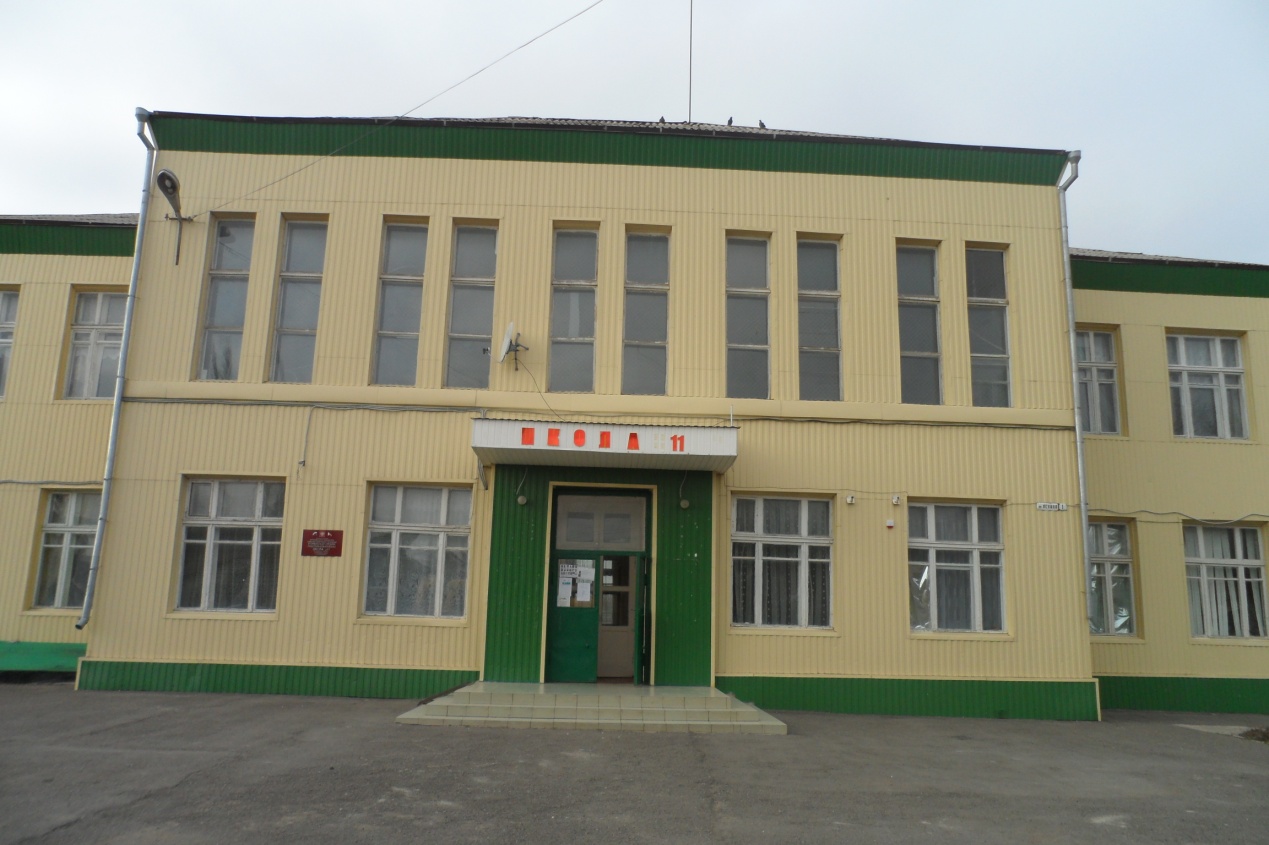 Условия обеспечения образовательного процесса школы  и система управления образовательным учреждением.Общая характеристика школыНаименование школы: муниципальное бюджетное общеобразовательное учреждение Егорлыкская  средняя общеобразовательная школа №11.Директор школы: Безрукова Наталья Васильевна, учитель высшей квалификационной категории, координатор Всероссийского общественного движения Матери России по Егорлыкскому районуЗаместители директора по учебно-воспитательной работе: Котова Людмила Александровна.Заместитель директора по  воспитательной работе: Шубина Елена ВитальевнаПочтовый адрес: 347661, ул. Ленина, 1, ст. Егорлыкская, Егорлыкский район, Ростовская область;Е-mail: egorskola11@yandex.ruСайт:www. egshkola11.ru/Факс, телефон  (86370) 23-4-49; Лизенция: серия 61 №001767 от 31.07.2012, рег.ном 2707  (бессрочно)Учредитель: Муниципальное образование «Егорлыкский район». Функции и полномочия учредителя осуществляет в рамках своей компетенции, установленной Положением об отделе образования Администрации Егорлыкского района, утвержденным Решением Собрания депутатов Егорлыкского района от 12.12.2011 №99, отдел образования Администрации Егорлыкского района, именуемый в дальнейшем «Учредитель».Нормативные документы школыСвидетельства:о внесении записи в Единый государственный реестр юридических лиц, серия 61 № 006272633, дата 25.10.2012 за государственным регистрационным номером 2126187003490о постановке на учёт в налоговом органе юридического лица, образованного в соответствии с законодательством Российской Федерации по месту нахождения на территории Российской Федерации. Серия 61 № 006272640, дата постановки на учёт 14.12.1999 г.о государственной аккредитации: № 1841 от "22 " мая  2012 г., серия ОП  №  025778, выдано  Региональной службой по надзору и контролю в сфере образования Ростовской области.Устав образовательного учреждения.Утверждён постановлением Администрации Егорлыкского района Ростовской области  № 1274 от 24.11.2014 года. Школа реализует образовательные программы:Основную образовательную программу начального общего образования.Основную образовательную программу основного общего образования.Основную образовательную программу среднего общего образованияОсновные локальные акты, регламентирующие деятельность образовательного учреждения МБОУ ЕСОШ №11.Коллективный договор. Положение об Совете МБОУ ЕСОШ № 11.Положение о педагогическом совете школы.Положение о школьном методическом объединении учителей.Положение о методическом совете школы.Положение о внутришкольной системе оценки качества образования.Положение о порядке приема граждан на обучение по образовательным программам начального общего, основного общего и среднего общего образования в муниципальное бюджетное общеобразовательное учреждение Егорлыкская средняя общеобразовательная школа №11.Положение о формах, периодичности и порядке текущего контроля успеваемости и промежуточной аттестации и переводе обучающихся в МБОУ ЕСОШ №11.Положение о системе оценивания обучающихся в начальных классах.Положение о порядке и основаниях перевода, отчисления и восстановления обучающихся, порядке оформления возникновения, приостановления и прекращения отношений между Учреждением и обучающимся и (или) родителями (законными представителями) несовершеннолетних обучающихся МБОУ ЕСОШ №11.Положение о ведении электронного классного журнала/электронного дневника.Положение о профильном обучении учащихся МБОУ ЕСОШ №11.Положение о рабочей программе. Система управления школой       В 2017-2018 учебном году педагогический коллектив школы продолжил работу над освоением основной образовательной программы начального общего образования по ФГОС (1-4 классы) и основной образовательной программой основного общего образования по ФГОС (5-7 класс), основной образовательной программой основного общего образования по БУП (8-9 классы) и основной образовательной программой среднего общего образования по БУП.        Программа охватывает основные направления работы школы:Обеспечение доступности качественного образования для каждого ученика школы.Введение ФГОС нового поколения в начальной школе (1- 4 классы) и переход на новые ФГОС в среднем звене школы 5 класс.Реализация программы с одарёнными детьми «Одаренные дети»Оформление школьной системы оценки качества образования.Сохранение и укрепление здоровья обучающихся.Обеспечение безопасности жизнедеятельности всех субъектов школьного образования.       Центральными звеньями в управлении школой остаются Совет  МБОУ ЕСОШ № 11 (далее Совет школы).       В течение 2017 – 2018 учебного года проведено 4 заседания Совета  школы, на которых рассмотрено 18 вопросов, касающихся школьной жизни: задачи ОУ по подготовке к ЕГЭ и ОГЭ, отчет директора школы по итогам финансового года, о самообследовании деятельности ОУ, об удовлетворении интересов и потребностей учащихся во внеурочной работе школы, о результатах районного рейтинга ОУ по итогам 2016 – 2017 учебного года, проекте УО «Формирование независимой оценки качества образования как механизме управления качеством образования», о плане повышения квалификации педагогических работников на 2018 год и многие другие вопросы.       На заседании Совета школы были рассмотрены вопросы, касающиеся контроля выполнения предыдущих решений.     Совет школы в течение учебного года принимал решения по основным вопросам управления школой и определял приоритетные направления развития МБОУ ЕСОШ № 11.        Важную роль в образовательном процессе школы играют управленческие семинары, педагогические советы, методические совещания, на которых вырабатываются общие представления, принимаются решения по различным вопросам учебно-воспитательного процесса школы, рассматриваются актуальные для школы вопросы, в первую очередь связанные с переходом на ФГОС второго поколения на всех ступенях обучения. В 2017-2018 учебном году было проведено два тематических педагогических совета: «Проектирование системы оценивания образовательных результатов учащихся Егорлыкского района с позиций ФГОС среднего общего образования», «Содержание и структура основной образовательной программы основного общего образования МБОУ ЕСОШ №11.         Оперативное управление школой включает заместителей директора по УВР, ВР,  руководителей  ШМО, временные творческие и проектные группы, проблемные семинары, совещания при директоре. В прошлом учебном году совещания при директоре отслеживали такие важные вопросы школы, как подготовка учащихся 9-х, 11-х классов к государственной итоговой аттестации, участие учащихся в олимпиадах, научно-практических конференциях.      Самоуправление включает в себя деятельность органов ученического самоуправления: детское школьное объединение «Казачий стан»; Координационный совет по профилактике правонарушений, общешкольный родительский комитет, общешкольное родительское собрание.       Участие детей в управляющей системе формирует их организаторские способности и деловые качества. Традицией в школе стали встречи администрации школы с ученической общественностью, на которых учащиеся и их наставники обсуждают вопросы школьной жизни, находят решения проблем.          Эффективно работает Координационный совет школы, который занимается профилактикой правонарушений и преступлений среди детей и подростков, оздоровлением обстановки в неблагополучных семьях и семьях группы «риска».         Также в течение года работает общешкольное собрание председателей классных родительских комитетов. В течение 2017 – 2018 учебного года проведено три общешкольных родительских собрания, на которых рассматривались вопросы о порядке проведения итоговой государственной аттестации выпускников 11-х классов и 9-х классов, о порядке завершения учебного года. Проведено одно заседание общешкольного родительского комитета: «О проведении выпускного вечера учащимися 11-х классов».         Психологом школы проводилась немалая работа по нормализации морально – психологического климата с выпускниками, родителями по успешной сдаче ГИА учащимися школы. Родителями было отмечено, что в школе много делается для того, чтобы выпускники хорошо сдавали государственные экзамены.         Продолжил работу семейный клуб, который возглавляет педагог-психолог школы Чуянова И.Ю. На заседаниях клуба организуются коллективные дела педагогов, учеников, родителей, проходят совместные тренинги по  различным вопросам, которые сплачивают классные коллективы.         Актуальной формой работы с ученической и родительской общественностью является анкетирование, которое выявляет степень удовлетворённости учебно-воспитательным процессом школы, позволяет администрации школы и педагогическому коллективу понимать своё место в жизни учеников и родителей, находить пути дальнейшего взаимодействия с ними, вносить коррективы в свою деятельность.          Результаты анкетирования 2017-2018 учебного года позволяют сделать вывод о том, что большинство учеников, родителей удовлетворены качеством обучения и воспитания в школе, но есть проблемные вопросы, которые необходимо анализировать и планировать их разрешение.Результаты анкетирования родителей        Таким образом, в анкетах ученики и родители высказали своё мнение о школе и свои пожелания по улучшению учебно-воспитательного процесса, которые будут учтены по мере возможности, администрацией школы и педагогическим коллективом при планировании работы на 2016-2017 учебный год:Анализ контингента обучающихся          Обучение ведется в две смены. Школа работала в режиме 5-дневной учебной недели. Начало занятий первой смены в 8.00, начало занятий второй смены в 14.20 часов. Для обучающихся в первую смену учеников 1-4-х классов во второй половине дня предусмотрены занятия внеурочной деятельности. Занятия дополнительного образования, кружки и секции проводятся во второй половине дня. Продолжительность учебного года – 35 недель (для 5-8, 10 классов), 34 учебные недели (для 2-4,9,11 классов), 33 недели – для 1 классов. Продолжительность урока - 40 минут, за исключением первых классов в 1 полугодии – по 35 минут.          В школе практически исключены пропуски уроков без уважительной причины. Этому способствует большая профилактическая работа администрации школы, классных руководителей, социального педагога. В случае нарушения учащимися учебной дисциплины принимаются все меры для их устранения (работают классные родительские комитеты, планёрка при директоре, Совет отцов).        Численность детей, обучающихся в школе, остаётся стабильной. В 2017-2018 учебном году количество учащихся в школе - 179, средняя наполняемость классов - 16 учеников. Продолжают обучение на третьей ступени (данные за три года) от 45-50 % учеников, получивших основное общее образование. Эти данные свидетельствует о хорошем качестве образования в школе, которое привлекает детей и их родителей.Характеристика социального статуса семей учащихся в 2017 – 2018 учебном году         Анализ данной таблицы позволяет сделать вывод, что подавляющее большинство семей учащихся относятся в категории благополучных и процент соотношения отдельных категорий и общего количества учащихся той или иной ступени остаётся достаточно стабилен.          Наша школа активно взаимодействует с учреждениями, организациями, предприятиями района, что позволяет обеспечить доступность качественного образования для каждого обучающегося.школы районаучреждения дополнительного образования: Центр внешкольной работы, детская школа искусств, детская спортивная школа.Егорлыкский районный историко-краеведческий музей.Управление социальной защиты населения Администрации Егорлыкского районаЮжный казачий округ «Егорлыкский юрт» Состояние материально-технической базы школы          В образовательном учреждении созданы материально-технические условия для организации проведения учебно-воспитательного процесса:полностью укомплектованы оборудованием, необходимым для выполнения образовательной программы школы кабинеты химии, физики, иностранного языка, начальных классов, биологии, русского языка и литературы, информатики, математики.показатели информатизации образовательного процесса, инфраструктура школыучебно-методическое обеспечениеСодержание, оценка и анализ образовательной деятельности школы Концепция развития образовательного учреждения, основные направления образовательной программы школы         С 2015 по 2019 годы в школе реализуется ПРОГРАММА РАЗВИТИЯ  МБОУ ЕСОШ № 11 «Развитие гражданственности и патриотизма у учащихся через постижение духовной казачьей культуры, возрождение истории казачества и его традиций»         Целью программы развития и образовательной программы является развитие и воспитание каждого ученика компетентной, физически и духовно здоровой личностью, способной к саморазвитию и самоопределению в жизни в соответствии со своими задатками, ценностными ориентациями, интересами и склонностями.         Личностно ориентированный и системно - деятельностный подход в организации образовательного процесса школы приведёт к становлению личности выпускника школы, который:владеет званиями и  представлениями научной картины мира, включающей понятия, законы и закономерности, явления и научные факты;владеет универсальными учебными действиями, необходимыми для поисковой, творческой, организационной и практической деятельностиумеет действовать ответственно и самостоятельноготов к образовательному и профессиональному самоопределению;способен оценивать свою деятельность относительно разнообразных требований, проводить ее адекватную самооценку; освоил способы разнообразной продуктивной коммуникации;имеет первые социально - значимые достижения в деятельности, способствующие развитию качеств личности, необходимых человеку для успешной самореализации.       Основные принципы концепции:Принцип доступности качественного образования для каждого ученика. Индивидуальный подход к образованию предполагает учёт особенностей, интересов, способностей и потребностей школьников в учебной  и внеучебной деятельности.Принцип обновления методов обучения, использования эффективных образовательных технологий. Это выражается в применении личностно-ориентированного системно-деятельностного подхода, в интеграции образовательных технологий, которые способствуют  повышению уровня самостоятельности обучающихся в образовательной деятельности.Принцип учёта возрастных психологических особенностей и закономерностей личностного становления, который предполагает нацеленность образовательного процесса на сохранение физического, психического, духовно-нравственного, социального здоровья подрастающего поколения.Принцип саморазвития, который предполагает создание условий для саморазвития и самореализации всех участников образовательного процесса.Реализация казачьей составляющей в школе осуществляется через преподавание курсов, предметов, дисциплин (модулей), обеспечивающих содержание образования на основе историко-культурных ценностей казачества: доноведение, основы православной культуры, история донского казачества, традиции донского казачества, военно-спортивные дисциплины, в том числе традиционная физическая культура донского казачества. Актуальной задачей современного образовательного процесса является воспитание грамотных, активных, целеустремленных, здоровых, свободных от негативных привычек и воздействий молодых людей, являющихся патриотами России, Дона, почитающих традиции отцов и способных возродить мощь и славу Отечества. Учебная дисциплина «Доноведение» как нельзя лучше отвечает требованиям сегодняшнего дня.  Педагогами дополнительного образования школы разработаны и внедряются образовательные программы дополнительного образования детей: «История донского казачества», «Фольклор донского казачества», «Декоративно-прикладное искусство донского казачества». Преподавание обеспечено программами, учебно-методическими материалами.  Используются современные технические средства обучения: компьютерная техника; мультимедийное оборудование и медиатека; тематические стенды,  шторное устройство. В рекреации есть этнографический  уголок.Доноведение и основы православной культуры – это основа, фундамент регионального компонента содержания общего образования. Понятия «казачество» и «православие» неразделимы. Школьная библиотека  пополнена учебниками по основам православной культуры  и учебно-методическими материалами на бумажных и электронных носителях. В рекреации школы размещена экспозиция по основам православной культуры.  Обучающиеся посещают Свято-Никольский храм.           Казачат всегда растили патриотами, тружениками, глубоко нравственными, верующими людьми, готовили к защите Отечества.       Широкий набор средств и форм позволяет удовлетворять разнообразные потребности занимающихся в сохранении и укреплении здоровья казачат: гимнастический зал, многофункциональная спортивная площадка,  зал бокса, спортивный зал для игровых видов спорта; две площадки для подвижных игр; спортивный городок;  тренажерный зал, полоса препятствий, стрелковый тир. Кабинет основ безопасности жизнедеятельности оборудован в соответствии с требованием приказа департамента науки и образования. Созданы  стенды, (турникеты по каждому из разделов программы курса). Обучающиеся школы  занимаются строевой подготовкой.  Для этого есть плац, на котором проходят торжественные линейки, посвященные памятным датам.            Ставя задачу качественного рывка в развитии казачьего образования, современный учебный процесс предполагает наличие в классе, помимо учебника у ученика и доски у учителя, современных средств обучения, современного оборудования. Тогда предмет вызывает интерес у ученика и удовлетворение от работы у учителя. В связи с эти в школе реализуется проект перехода на электронный учебник. Материально-техническая обеспеченность учебного процесса – залог качественного казачьего образования. В школе все они оснащены современным оборудованием – это мультимедийные системы, компьютеры, лабораторное оборудование, дидактические материалы, аудио и видеотехника, в каждом кабинете медиатека. В часы, отведенные для самоподготовки, школьники готовят доклады, рефераты по учебным предметам, создают презентации, готовят проектные работы с использованием ресурсов Интернет в информационно-библиотечном центре, включающем в себя  библиотеку с читальным залом и медиацентр.  Педагоги активизируют применение информационно-компьютерных технологий на уроках. Компьютер уже рассматривается как обучающая машина, открывающая новые возможности как для преподавателя, так и для учащихся. Для индивидуализации учебного процесса и сохранения накопленного опыта нужен перевод уже собранного методического материала, иллюстраций и текстовых подборок в электронный вид. Подключение к Интернету позволяет регулярно пополнять собственную коллекцию цифровых ресурсов. Перечень рекомендуемого оборудования (мультимедийная установка, интерактивная доска, таблицы и т.д.) зависит от соответствующей темы и ее связи с базовым предметом.                   Созданы  все условия для внеурочной деятельности воспитанников с учетом историко-культурных традиций казачества: вокально-инструментальная  студия, оркестр народных инструментов, хоровая студия  «Казачок», поисковая и экскурсионная работа в музее, строевая подготовка, огневая подготовка, тактическая подготовка, изучение устава ВС. При активном сотрудничестве используем возможности специализированных кабинетов Центра внешкольной работы:  изостудии, танцевальной студии.  В качестве культурно-досуговых помещений используются фойе школы. Школа обеспечена автотранспортом, который осуществляет доставку обучающихся на все выездные мероприятия: парады,  фольклорные праздники, соревнования, поездки в театр,  выставки, экскурсии.Определяя  перспективу  развития  образовательного  учреждения,  педагогический  коллектив  в  своей  деятельности  исходит  из  того,  что  образование  является важнейшим  фактором  становления  личности  как  индивидуальности  и  неотъемлемой  частью  социокультурной  среды,  в  которой  живет  человек.Отрадно видеть, что наша средняя школа, как и казачество, выбивается на верную дорогу. Их совместная сила начинает консолидироваться вокруг решения кардинальной проблемы России конца ХХ-начала ХХI веков – мощнейшего духовного кризиса, поразившего наше общество по известным  причинам – отход от национальных духовных ценностей.          В 2017-2018 учебном году МБОУ ЕСОШ №11 работала над реализацией:основной образовательной программы начального общего образования ФГОС-2 (нормативный срок освоения - 4 года);основной образовательной программы основного общего образования ФГОС-2 (нормативный срок освоения - 5 года);образовательной программы основного общего образования (нормативный срок освоения-5 лет);образовательной программы среднего общего образования (нормативный срок освоения -2 года);программ дополнительного образования.адаптированных образовательных программ для детей с ОВЗПринципы построения учебного плана школыЦели и задачи учебного планаОсновные цели и задачи: обеспечение всем обучающимся начального, основного и среднего общего образования на уровне государственного образовательного стандарта; формирование гармонически развитой личности; создание условий для развития  у  обучающихся осознанных внутренних мотивов к учению, дальнейшему самообразованию, саморазвитию, самовоспитанию, формированию целостного мировоззрения, адаптацию обучающихся к условиям современной жизни; обеспечение здоровья обучающихся и формирование здорового образа жизни.Уровень начального общего образования (1-4 классы) Главная цель начальной ступени школы – развитие личности ребенка, воспитание нравственных и эстетических чувств, эмоционально-ценностного отношения к себе и окружающему миру. Она состоит в целенаправленном формировании развивающейся личности, формированию у обучающихся компетенций  (овладение ими чтением, письмом, счетом, основными умениями и навыками учебной деятельности, культуры поведения, речи и т.д.) на начальном этапе получения образования.Уровень основного общего образования (5-9 классы) Целью основного общего образования является обеспечение личностного самоопределения обучающихся – формирование нравственных качеств личности, мировоззренческой позиции, гражданской зрелости; готовность к профессиональному выбору, к самостоятельному решению проблем в различных видах и сферах деятельности, к развитию творческих способностей.Уровень среднего общего образования (10-11 классы) Основные цели данного этапа обучения: обеспечение освоения обучающимися образовательных программ среднего общего образования, развитие устойчивых познавательных интересов, творческих способностей, навыков самостоятельной деятельности; подготовка к профессиональной деятельности.Режим образовательного процессаУчебный план для 1-4 классов ориентирован на 4-летний нормативный срок освоения образовательных программ начального общего образования, 5-9 классов - на 5-летний нормативный срок освоения образовательных программ основного  общего образования, 10-11 классов - на 2-летний нормативный срок освоения образовательных программ среднего общего образования. Учебные занятия в 1-11 классах проводятся по 5-дневной учебной неделе. Учебные занятия в 1-11 классах проводятся в 2 смены:Продолжительность учебного года для обучающихся 1 класса составляет 33 учебные недели; для обучающихся 2 - 4 классов - 34 учебные недели, для обучающихся  9 и 11 классов (без учета государственной итоговой аттестации) – 34 учебные недели;  для обучающихся 5-8, 10 классов - 35 учебных недель. В целях обеспечения процесса адаптации и предупреждения переутомления,  обучающихся 1-х классов используется  «ступенчатый» режим обучения:  продолжительность одного  урока  в 1 классе в 1 полугодии  (сентябрь – декабрь) – 35 минут (в сентябре, октябре - по 3 урока в день по 35 минут каждый; в ноябре-декабре – по 4 урока в день и 1 день в неделю 5 уроков (за счет урока физической культуры)  по 35 минут каждый; во 2 полугодии  (январь-май)  – по 4 урока и 1 день в неделю 5 уроков (за счет урока физической культуры)  по 40 минут каждый). Продолжительность каждого урока во 2-11 классах  составляет 40 минут, что не противоречит пункту 10.9. санитарно-эпидемиологических правил и нормативов, установленных СанПиН 2.4.2.2821-10 «Санитарно-эпидемиологические требования к условиям и организации обучения в общеобразовательных учреждениях». Продолжительность обычных перемен между уроками составляет 10 минут, продолжительность большой перемены (после 3-го урока) составляет 20 минут. При проведении учебных занятий по «Иностранному языку (английскому)» (2-11 классы), «Технологии» (5-8 классы) и «Информатике и ИКТ» (5, 8-11 классы) может осуществляться деление классов на две группы. Продолжительность перерыва между учебными занятиями и внеурочной деятельностью составляет: для обучающихся 1 класса – не менее 1,5 часа, для обучающихся 2 - 4, 5   классов – не менее 45 минут. Продолжительность одного занятия внеурочной деятельности составляет: в 1 классе – 35 минут, во 2-4, 5 классах – 40 минут, с обязательным перерывом между занятиями не менее 10 минут при проведении более одного занятия внеурочной деятельности в день. 4. Особенности содержания учебного плана МБОУ ЕСОШ № 11на 2017-2018 учебный год 4.1. Особенности содержания учебного плана МБОУ ЕСОШ № 11 на 2017-2018 учебный год для 1-4-х классов (начальное общее образование)Учебный план для 1-4-х классов на 2017-2018 учебный год составлен на основе федерального государственного образовательного стандарта начального общего образования.Учебный план для 1 класса в соответствие с  федеральным государственным образовательным стандартом начального общего образования при пятидневной учебной неделе определяет максимальный объем учебной нагрузки обучающихся в количестве 21 часа.Учебный план для 2, 3 и 4  классов в соответствие с  федеральным государственным образовательным стандартом начального общего образования при пятидневной учебной неделе определяет максимальный объем учебной нагрузки обучающихся 2-4 классов в количестве 23 часов.Содержание образования, определенное федеральным компонентом, создает условия для активного приобщения обучающихся к общекультурным и национально-значимым ценностям, формирует систему предметных навыков и личностных качеств, соответствующих требованиям стандарта. Вариативная часть учебного плана (компонент образовательного учреждения) направлена на усиление образовательных компонентов инвариантной части и реализацию  компонента образовательного учреждения. Предметная область «Филология» в 1-4 классах усилена добавлением 1 часа из компонента образовательного учреждения на изучение  предмета «Русский язык» с целью  достижения  обучающимися более высокого уровня предметной компетентности.4.1.1. Реализация преподавания курса ОРКСЭ в 4 классе мбоу есош № 11В 4 классе МБОУ ЕСОШ № 11 вводится учебный курс «Основы религиозной культуры и светской этики» в объеме 1 часа. На основании заявлений родителей (законных представителей) обучающихся, что закреплено в протоколе родительского собрания. Курс ОРКСЭ будет представлен учебным модулем «Основы православной культуры» (программа А.В. Кураева). Уроки по курсу ОРКСЭ - уроки безотметочные, объектом оценивания становится нравственная и культурологическая компетентность ученика, рассматриваемая как универсальная способность человека понимать значения нравственных норм, правил морали, веры и религии в жизни человека, семьи, общества, воспитание потребности к духовному развитию. Введение безотметочного обучения  является  поиском подхода к оцениванию, который позволит устранить негативные моменты в обучении, будет способствовать гуманизации обучения,  индивидуализации учебного процесса, повышению учебной мотивации и учебной самостоятельности в обучении.4.2. Особенности содержания учебного плана МБОУ ЕСОШ № 11 на 2017 - 2018 учебный год для 5-9-х классов (основное общее образование)Учебный план предполагает достижение высокого качества базового образования. Содержание образования на данном уровне является относительно завершенным и базовым для продолжения обучения в средней общеобразовательной школе или в учреждении профессионального образования, создает условия для получения обязательного среднего общего образования, подготовки учеников к выбору профиля дальнейшего образования, их социального самоопределения и самообразования.В 2017 - 2018 учебном году в 5, 6 и 7 классах реализуется ФГОС ООО. Учебный план для 5 класса  в соответствие с  ФГОС ООО  для основного общего образования при пятидневной учебной неделе рассчитан на  максимальный объем учебной нагрузки обучающихся в количестве 28 часов: 26 часов федерального компонента + 2 часа компонента образовательного учреждения.Предметная область «Математика и информатика» в 5 классе расширена добавлением 1 часа из компонента образовательного учреждения на изучение  предмета «Информатика» с целью формирования у обучающихся первоначальных представлений о свойствах информации и способах работы с ней.Предметная область «Общественно-научные предметы» расширена за счет выделения из компонента образовательного учреждения 1 часа на изучение предмета «Обществознание», в рамках преемственности изучения курса «Окружающий мир» и с целью расширения элементарных представлений обучающихся о человек и его взаимодействии с другими людьми, обществом и государством.Учебный план для 6 класса  в соответствие с  ФГОС ООО  для основного общего образования при пятидневной учебной неделе рассчитан на  максимальный объем учебной нагрузки обучающихся в количестве 29 часов: 28 часов федерального компонента + 1 час компонента образовательного учреждения.Предметная область «Математика и информатика» в 6 классе расширена добавлением 1 часа из компонента образовательного учреждения на изучение  предмета «Информатика» с целью продолжения формирования у обучающихся первоначальных представлений о свойствах информации и способах работы с ней.Учебный план для 7 класса  в соответствие с  ФГОС ООО  для основного общего образования при пятидневной учебной неделе рассчитан на  максимальный объем учебной нагрузки обучающихся в количестве 31 часа: 29 часов федерального компонента + 2 час компонента образовательного учреждения.С 7 класса предмет «Математика» изучается в рамках 2-х предметов: «Алгебра»  и «Геометрия». Предметная область «Естественнонаучные предметы» в 7 классе расширена добавлением 1 часа из компонента образовательного учреждения на изучение  предмета «Биология» с целью формирования у обучающихся экологической культуры.Учебный предмет «Основы безопасности жизнедеятельности» вводится  в 7 (1 час)  за счет компонента образовательного учреждения в целях освоения  навыков безопасного и здорового образа жизни, защиты человека в чрезвычайных ситуациях. В основе  учебного плана для 8-9 классов лежит БУП РФ 2004  и принцип  преемственности с начальной школой, обеспечивающий концентрический характер построения  знаний и опыта.             Учебный план рассчитан на достижение высокого качества образования, активное формирование личности ученика. Этому способствуют представленные в учебном плане в полном объёме все образовательные области, благодаря чему обеспечивается расширение возможностей для самовыражения и самореализации.Учебный план для 8 класса  в соответствие с  БУП-2004 для основного общего образования при пятидневной учебной неделе рассчитан на  максимальный объем учебной нагрузки обучающихся в количестве 33 часов (31 час федерального компонента + 2 часа компонента образовательного учреждения).Вариативная часть учебного плана (компонент образовательного учреждения) направлена на усиление образовательных компонентов инвариантной части и реализацию  компонента образовательного учреждения.В 8 классе  учебный предмет «Русский язык»  усилен  введением 1 часа русского языка за счет компонента образовательного учреждения с целью  достижения  обучающимися высокого уровня предметной компетентности и улучшения качества сдачи ГИА.Учебный предмет «Математика», на  изучение  курса алгебры в 8 классе  введен 1 час для осуществления индивидуального подхода при обучении алгебре, увеличения времени на решение задач и качественной подготовке к государственной итоговой аттестации.Учебный план для 9 класса  в соответствие с  БУП-2004 для основного общего образования при пятидневной учебной неделе рассчитан на  максимальный объем учебной нагрузки обучающихся в количестве 33 часов (30 часов федерального компонента + 3 часа компонента образовательного учреждения).  В 9 классе  учебный предмет «Русский язык»  усилен  введением 1 часа русского языка за счет компонента образовательного учреждения с целью  достижения  обучающимися высокого уровня предметной компетентности и улучшения качества сдачи ГИА.Учебный предмет «Основы безопасности жизнедеятельности» вводится  в 9 классах (1 час)  за счет компонента образовательного учреждения в целях освоения  навыков безопасного и здорового образа жизни, защиты человека в чрезвычайных ситуациях, на адаптацию к жизнедеятельности в мегаполисе, формирование экологической культуры.В 9 классах завершается общеобразовательная подготовка по базовым предметам основной школы, предпрофильная подготовка создает условия для осознанного выбора обучающимися профиля обучения в старшем звене или иного варианта жизненной стратегии, обеспечивающей получение обязательного среднего общего образования. В 9 классе для организации предпрофильной подготовки обучающихся отводятся часы из компонента образовательного учреждения. В 2017-2018 учебном году предпрофильная подготовка будет представлена двумя элективными курсами: в первом полугодии элективным курсом «Основы генетики» и во втором полугодии элективным курсом «Права человека» (по 17 часов на изучение каждого элективного курса). Данные элективные курсы были выбраны по результатам проведенного анкетирования среди родителей и обучающихся 8 класса.В рамках ФГОС ООО предметная область «Основы духовно-нравственной культуры народов России» на уровне основного общего образования (далее - предметная область ОДНКНР) является продолжением предметной области «Основы религиозной культуры и светской этики» на уровне начального общего образования. Предметная область ОДНКНР  будет реализована в МБОУ ЕСОШ №11 через занятия внеурочной деятельности (программа «Праздники, традиции и ремесла народов России»).4.3. Особенности содержания учебного плана МБОУ ЕСОШ № 11 на 2017 - 2018 учебный год для 10-11 классов (среднее общее образование)Среднее общее образование призвано обеспечить функциональную грамотность и социальную адаптацию обучающихся, содействовать их общественному и гражданскому самоопределению. Эти функции предопределяют направленность целей на формирование социально грамотной и мобильной личности, осознающей свои гражданские права и обязанности, ясно представляющей потенциальные возможности, ресурсы и способы реализации выбранного жизненного пути. Эффективное достижение указанных целей возможно при введении профильного обучения.Реализация профильного обучения позволяет: обеспечить углубленное изучение отдельных учебных предметов, обеспечить преемственность между общим и профессиональным образованием.Принципы построения учебного плана для 10-11 классов основаны на идее двухуровневого (базового и профильного) федерального компонента. Это означает, что учебные предметы могут быть представлены в учебном плане образовательного учреждения и выбраны для изучения обучающимися  на базовом или на профильном уровне. В случае если предметы  федерального компонента базисного учебного плана изучаются на профильном уровне, то на базовом уровне эти предметы не изучаются. При разработке учебных планов профильного обучения (10-11 классы) учитывались  материально-техническая база школы,  запросы родителей и обучающихся, кадровый состав школы. Учебные планы для 10 и 11 классов  в соответствие с  БУП-2004 для среднего общего образования при пятидневной учебной неделе рассчитаны на  максимальный объем учебной нагрузки обучающихся в количестве 34 часов (31 час федерального компонента + 3 часа компонента образовательного учреждения).Учебный план 10  класса разработан с учетом потребностей обучающихся и будет представлен двумя профилями: социально-гуманитарным и физико-информационным. Данные профили был выбраны обучающимися и их родителями в 9 классе (2016-2017 учебный год)  на совместном классном родительском собрании с участие заместителя директора по УВР, что закреплено в протоколе родительского собрания. Выбору профиля предшествовала профориентационная работа, проводимая в классе в течение учебного года. Социально-гуманитарный профиль предполагает изучение на профильном уровне таких предметов как: литература (5 часов), история (4 часа) обществознание (3 часа), Обязательными для изучения на базовом уровне являются следующие учебные предметы: «Русский язык», «Иностранный язык», «Математика», «Основы безопасности жизнедеятельности», «Физическая культура». На базовом уровне также изучаются:  «Информатика и ИКТ», география и четыре учебных предмета естественнонаучного цикла: «Физика», «Астрономия»,  «Химия», «Биология».Физико-информационный профиль предполагает изучение на профильном уровне таких предметов как: математика (6 часов), информатика и ИКТ (4 часа), физика (5 часов). Обязательными для изучения на базовом уровне являются следующие учебные предметы: «Русский язык», «Литература», «Иностранный язык», «История», «Обществознание», «География», «Основы безопасности жизнедеятельности», «Физическая культура». На базовом уровне также изучается предмет «Химия».Часы компонента образовательного учреждения отводятся, в том числе, и на развитие базовых учебных предметов. Так, предмет Русский язык в 10 классе по социально-гуманитарному профилю усилен введением 2 часов с целью  формирования основных предметных компетенций школьников, развитие коммуникативных умений обучающихся.За счет компонента образовательного учреждения для обучающихся по социально-гуманитарному профилю 1 час учебной нагрузки отведены на изучение предмета «Информатика и ИКТ». Основная цель продолжения курса «Информатика и ИКТ»  в старшей школе - вооружение обучающихся знаниями в области ИКТ, необходимых для повседневной жизни.Для обучающихся по физико-информационному профилю по одному часу из компонента образовательного учреждения отведено на изучение предметов «География». Для социально-гуманитарного и физико-информационного профиля отведено по 1 часу на базовом уровне для изучения предметов «Астрономия» и «Биология» . Данное решение основано на том, что данные учебные предметы занимают важное место в познании законов природы, в решении глобальных проблем человечества, в формировании научной картины мира, а также в воспитании экологической культуры людей. Учебный план 11  класса разработан с учетом потребностей обучающихся и также будет представлен двумя профилями: социально-экономическим и физико-информационным. Данные профили был выбраны обучающимися и их родителями в 10 классе (2016-2017 учебный год)  на совместном классном родительском собрании с участие заместителя директора по УВР, что закреплено в протоколе родительского собрания. Социально-экономический профиль предполагает изучение на профильном уровне таких предметов как: математика (6 часов), обществознание (3 часа), право (2 часа), экономика (2 часа). Обязательными для изучения на базовом уровне являются следующие учебные предметы: «Русский язык», «Литература», «Иностранный язык», «История», «Основы безопасности жизнедеятельности», «Физическая культура». На базовом уровне также изучаются «География» и три учебных предмета естественнонаучного цикла: «Физика», «Химия», «Биология».Физико-информационный профиль предполагает изучение на профильном уровне таких предметов как: математика (6 часов), Информатика и ИКТ (4 часа),  физика (5 часов). Обязательными для изучения на базовом уровне являются следующие учебные предметы: «Русский язык», «Литература», «Иностранный язык», «История», «Обществознание», «Химия»,  «Основы безопасности жизнедеятельности», «Физическая культура». На базовом уровне также изучаются предметы «География» и «Биология».Часы компонента образовательного учреждения отводятся на развитие базовых учебных предметов. Так, учебный предмет русский язык в 11 классе (для обучающихся как по социально-экономическому профилю, так и по физико-информационному) усилена введением 1 часа русского языка с целью  формирования основных предметных компетенций школьников, развитие коммуникативных умений обучающихся.За счет компонента образовательного учреждения 2 часа учебной нагрузки отведен на изучение предмета «Информатика и ИКТ» на социально-экономическом профиле. Основная цель продолжения курса «Информатика и ИКТ»  в старшей школе - вооружение обучающихся знаниями в области ИКТ, необходимых для повседневной жизни.По одному часу компонента образовательного учреждения отводится на изучение предметов  «Биология» и «География» на физико-информационном профиле. Данное решение основано на том, что биология  и география как учебные предметы занимают важное место в познании законов природы, в решении глобальных проблем человечества, в формировании научной картины мира, а также в воспитании экологической культуры людей. Данный вариант учебного плана, перечень образовательных предметов создают условия для усвоения программ всех дисциплин, способствуют удовлетворению познавательных интересов в различных областях, продолжения развития и постоянного наращивания потенциала и овладения навыками личностных и универсальных учебных действий, самостоятельной творческой  работы. Реализация данного учебного плана предоставляет возможность всем учащимся получить качественное  базовое образование, позволяет удовлетворить социальный заказ родителей, образовательные запросы и познавательные интересы учащихся.Промежуточная аттестация по уровням общего образования (начальное общее образование, основное общее образование, среднее общее образование) осуществляется в соответствии с «Положением о промежуточной аттестации учащихся» утвержденном приказом № 228 от 01.12.2011г. и проходит в форме:Диктант; Контрольное списывание;Контрольная работа;Тестовая работа;Определение уровня физической подготовки (сдача нормативов по физической культуре).4.4. Особенности содержания внеурочной деятельности  МБОУ ЕСОШ № 11 в 1 – 7 классах и кружковой работы в 8 – 11 классах.  Внеурочная деятельность в МБОУ ЕСОШ № 11 представлена следующими направлениями.Общекультурное направление  включает в себя следующие курсы: «Казачий танец», «Изображение донских просторов», «Бумагопластику», «Эколята», «Умелые ручки».Спортивно-оздоровительное направление включает: «Подвижные казачьи игры», «Шахматы», «Основы военно-казачьей службы», «Меткий стрелок», «Фланкеровка», «Теннис».В рамках духовно-нравственного направления изучается курс «Основы духовно-нравственной культуры народов мира», а так же «Я пешеход и пассажир» и «Доноведение».Общеинтелектуальное направление представлено курсами: «Умники и умницы», «Я и моя школа», «Занимательный английский», «Занимательная информатика», «Занимательная математика», «Занимательный русский».В связи с присвоением МБОУ ЕСОШ № 11 статуса  казачьей и в соответствии с  утвержденной программой развития «Развитие гражданственности и патриотизма у учащихся через постижение духовной казачьей культуры, возрождение истории казачества и его традиций», в учебный план школы, во внеурочную деятельность введено изучение казачьего компонента. В  1-4 классах начальной школы  введён курс внеурочной деятельности – «Доноведение»,  «Казачий танец», «Подвижные казачьи игры», «Изображение донских просторов». В основной школе казачий компонент представлен курсами: «Основы военно-казачьей службы», «Меткий стрелок», «Фланкировка».Внеурочная деятельность позволяет охватить разные сферы развития ребенка, позволяет формировать как общеинтелектуальные и творческие способности обучающихся, так и физкультурно-спортивные.Дополнительное образование в школе является неотъемлемой частью воспитательной работы школы и представлено следующими кружками и детскими творческими объединениями: «Связь поколений» (деятельность школьного музея – сбор экспонатов, работа с музейной документацией, подготовка экскурсоводов, «Юный журналист» и «Видео корреспондент» (подготовка исследовательских работ на местном краеведческом материале, информационных видео и печатных выпусков о деятельности школы), «Добровольцы» и «Юный эколог», «Юные инспектора движения», «Дружина юных пожарных». Военно-спортивные секции: «Баскетбол», «Самбо», «Меткий стрелок», «Основы военной службы», позволяют формировать здоровый образ жизни, способствуют укреплению здоровья обучающихся, развивают военно-патриотические качества.Качество освоения обучающимися основной образовательной программы на основе показателей внутришкольного контроля         В течение года в школе отрабатывался механизм управления качеством образования, систематически отслеживалось успешное продвижение школьников в обучении и внеучебной деятельности, продолжалось введение новых ФГОС в начальном звене, разрабатывался  мониторинг уровня освоения не только учебных умений, но и универсальных учебных действий учащимися начальных классов, совершенствовалась система мер, направленных на индивидуализацию образовательных программ школьников, осуществлялся контроль за ведением школьной документации, приводилась в систему нормативно - правовая база по внутришкольному контролю, совершенствовались формы и методы подготовки к ЕГЭ и ОГЭ.Результаты обученияОбщие показатели по школе за 2017 – 2018  учебный год.Задачи, поставленные на год, выполнены. Показатели качества обучения по школе стабильно высокие 47 %. Повысился на 8 %. В этом учебном году имеется  учащийся, переведенный в следующий класс условно с академической задолженностью – Погорелов Валентин.  Результаты по 1 ступени стабильно высокие благодаря целенаправленной работе педагогов над формированием универсальных учебных действий, постоянному мониторингу качества обучения, пристраивания индивидуальной траектории продвижения учащегося.Качество обучения на 2 ступени осталось на том же уровне, что и в прошлом году.Качество обучения на 3 ступени повысилось на 13%. Так же стабильны показатели количества отличников и обучающихся с одной «3». Это обусловлено тем, что в 10-11 класс в основном идут дети с высоким уровнем учебной мотивации, целенаправленным выбором профильных предметов. Есть дети, которые пришли в 10 класс с невысокими учебными возможностями, имеют многочисленные пропуски по болезни, не уделяющие занятиям должного внимания.В основном качество обучения остается стабильное. Повысили качество обучения 3 учащихся в 5, 7 классах, 1 ученик  – в 6, 11 классах. Это обусловлено и индивидуальной работой учителей и прибытием в некоторые классы учащихся с хорошим качеством знаний. Понижение качества обучения в  4 – 2 учащихся закончили учебный год с одной «3» и 2 – по двум предметам. Небольшое понижение качества в 8 классе на 8%. Остальные учащиеся подтвердили свои знания. Учителям и классным руководителям необходимо просмотреть каждого учащегося, выявить его возможности, усилить мотивацию к изучению конкретного предмета. Чаще всего понижение качества обучения идет у детей не от того, что у них низкие учебные возможности, а от низкой мотивации к изучению того или иного предмета, отсутствия взаимопонимания с учителем.В конце года был проведен анализ качества обучения по математике, русскому и английскому языку, физике, химии.Математика Качество обучения по математике ниже среднего показателя по школе в 6, 7, 8 классах. По В 6 классах такое понижение объясняется тем, что в течение 5 класса много тем на повторение пройденного в начальных классах, освоение новых тем в 6 классе вызывает сложности. Учителям, работающим в 8 классе, необходимо в следующем учебном году провести индивидуальную работу с учащимися, понизившими качество знаний.Русский язык           Качество обучения по русскому языку имеет наибольшее понижение в 5 (-22%), 8 (-18%). На старшей ступени повышение качества в 11  классе. Средние показатели по школе стабильные.Английский язык         Качество обучения по английскому языку стабильное. Ниже среднего показателя по школе в 5,  7, 9, 10 классах. Высокое показание качества обучения в  6,  11 классах.Преемственность между 1 и  2 ступенями обучения  Качество обучения по предметам (5 класс)Из таблицы и графиков видно, что качество обучения в течение года по всем предметам снижалось, к окончанию года по математике вернулось к прежнему показателю, по русскому языку и литературе имеет небольшое понижение по сравнению с показателями за 4 класс. По математике учащиеся показывают стабильные результаты. Спад показателей по итогам 1 четверти вполне объясним адаптационным периодом в среднем звене. Мониторинг УУДПо результатам мониторинга уровня развития ОУУН в начальном звене по всем классам наблюдается положительная динамика, постепенно к 3-4 классу снижается количество детей, не владеющих тем или иным умением. Основными направлениями работы остаются по овладению учащимися Умениями смыслового чтения и работы с информацией, планирования совместной деятельности, владение монологической и диалогической формами речи. Сводная таблица по  результатам мониторинга   УУД  учащихся 4 классовДанные, полученные при анализе уровня освоения УУД, показывают, что учащиеся  4 классов  имеют высокий уровень подготовки для перехода на среднюю ступень.Сводная таблица по  результатам мониторинга ОУУН  учащихся 2 и 3 ступеней (в %)             По сравнению с прошлым учебным годом в основном стабильное количество учащихся,  владеющих ОУУН. Повышение отмечается в 8 классах по всем группам умений. Необходимо работать с учащимися  8 классов, показывающими низкие показатели интеллектуальных умений. В этом году на старшей ступени повышение уровня ОУУН.   В среднем по школе повысились показатели по интеллектуальным и коммуникативным умениям.Статистический отчет о результатах проведения государственной итоговой аттестации по образовательным программам среднего общего образования  в 2017 – 2018 учебном году в МБОЕ ЕСОШ № 11Государственная итоговая аттестация в образовательных учреждениях Егорлыкского района проводилась в соответствии со ст. 59 Закона РФ «Об образовании в Российской Федерации»  от 29.12.2012 года № 273-ФЗ,  Порядком проведения государственной итоговой аттестации по образовательным программам среднего общего образования, утвержденным приказом Министерства образования и науки Российской Федерации от 26.12. 2013 г.  № 1400,  приказом Министерства образования и науки Российской Федерации от 10.11.2018 г. №1099 «Об утверждении единого расписания  и  продолжительности проведения единого государственного экзамена по каждому учебному предмету, перечня средств обучения и воспитания, используемых при его проведении в 2018 году». Вся процедура подготовки и проведения государственной итоговой аттестации прослеживается через приказы, локальные акты, другие распорядительные документы.             Для успешного проведения государственной итоговой аттестации МБОУ ЕСОШ № 11 был  разработан плана мероприятий «дорожная карта» по подготовке к проведению государственной итоговой аттестации по образовательным программам основного общего и среднего общего  образования в 2017-2018 году (утверждена приказом  МБОУ ЕСОШ № 11.           В рамках подготовки к ЕГЭ была сформирована нормативно-правовая база, регламентирующая организацию и проведение государственной итоговой аттестации выпускников, проведены  следующие мероприятия:Организовано информирование обучающихся, их родителей о сроках и  местах регистрации на ЕГЭ, апелляциях,  результатах ЕГЭ, телефонах горячей линии ЕГЭ на сайте МБОУ ЕСОШ № 11.Организовано внесение сведений в региональную информационную систему проведения государственной итоговой аттестации, согласно  плану - графику.Проведены тематические  акции «Единый день ЕГЭ», «Я сдам ЕГЭ», «День сдачи ЕГЭ родителями».4. Организовано консультирование выпускников и их родителей (законных    представителей) по вопросам психологической адаптации к стрессовым ситуациям, возникающим при подготовке и  сдаче ГИА.5. Разработаны графики консультаций  для выпускников 11 классов, графики проведения пробных экзаменов по обязательным предметам. 6. Проведены пробные экзамены для  выпускников 11 классов: по математике (базовый уровень) (Приказ от 12.02.2018 № 24), русскому языку (Приказ  от30.01.2018 №17), по обществознанию, по физике, литературе, информатике и ИКТ (Приказ от 05.04.2018 № 63).7. Проведены родительские собрания, классные часы по организации информирования родительской общественности о  нововведениях   и процедуре проведения ГИА в 2018 году.                При проведении экзаменов строго соблюдались требования ч.6 Порядка проведения государственной итоговой аттестации по образовательным программам среднего общего образования. Результаты ЕГЭ по основным предметам в МБОУ ЕСОШ № 11:По результатам итоговой аттестации по образовательным программам среднего общего образования следует отметить, что все выпускники (6 человек – 100%) преодолели  минимальный порог, и получили аттестаты о среднем общем образовании.Выводы:Государственная итоговая аттестация по образовательным программам среднего общего образования в учреждениях Егорлыкского района в 2017 году прошла в соответствии с федеральными, региональными, муниципальными и школьными распорядительными документами. Следует отметить высокий уровень подготовки выпускников к сдаче ЕГЭ в МБОУ ЕСОШ № 11 в 2017 – 2018 учебном году.   Рекомендации:Активизировать  информационное сопровождение процедуры ЕГЭ: организацию и проведение информационно-просветительской работы с родительской общественностью, педагогами и участниками ЕГЭ.Продолжать работу по обеспечению эффективного управления и организации познавательной  деятельности обучающихся, повышению  их мотивации к учению.Активизировать участие выпускников в пробных тестированиях различного уровня, проводимых в течение учебного года.Продолжать работу по обеспечению непрерывного повышения уровня квалификации педагогов.Статистический отчет орезультатах проведения государственной итоговой аттестации по образовательным программам основного общего образования  в 2017 - 2018 учебном году в МБОУ ЕСОШ № 11Государственная итоговая аттестация обучающихся 9 классов (далее - ОГЭ) была организована и проведена в  соответствии с  приказами Министерства образования и науки Российской Федерации от 25.12.2013 №1394 «Об утверждении Порядка проведения государственной итоговой аттестации по образовательным программам основного общего образования»,  10.11.2017 №1097 «Об утверждении единого расписания и продолжительности проведения основного государственного  экзамена по каждому учебному предмету, перечня средств обучения и воспитания, используемых при его проведении в 2018 году», на основании приказов минобразования Ростовской области и отдела образования в части организации и проведения государственной итоговой аттестации по образовательным программам основного общего образования.Для успешного проведения государственной итоговой аттестации отделом образования был  разработан плана мероприятий «дорожная карта» по подготовке к проведению государственной итоговой аттестации по образовательным программам основного общего и среднего общего  образования в МБОУ ЕСОШ № 11 на  2017-2018 году.    В рамках подготовки к ОГЭ была сформирована нормативно-правовая база, регламентирующая организацию и проведение государственной итоговой аттестации выпускников, проведены  следующие мероприятия:1. Организовано информирование обучающихся, их родителей о сроках и  местах регистрации на ОГЭ, апелляциях,  результатах ОГЭ на сайте  школы.2. Организовано внесение сведений в региональную информационную систему проведения государственной итоговой аттестации.3. Разработаны графики консультаций  для выпускников 9 классов, графики проведения пробных экзаменов по обязательным предметам.4. Осуществление муниципального контроля системы внутреннего мониторинга  качества образования, позволяющего своевременно выявлять недостатки образовательного процесса, негативно влияющие на результаты обучения.5. Проведены родительские собрания с целью информирования родительской общественности о процедуре проведения ОГЭ в 2018 году.       6. Проведены пробные экзамены для  выпускников 9 классов: по математике (Приказ от 12.02.2018 № 23), русскому языку (Приказ от01.02.2018 № 18), по обществознанию (Приказ от 10.04.2018 № 72), по физике (Приказ от 10.04.2018 № 72), химии (Приказ от 10.04.2018 № 72), биологии (Приказ от 10.04.2018 № 72 и Приказ от 18.04.2018 № 82),  литературе, информатике и ИКТ, географии. истории (Приказ от 18.04.2018 № 82).7. Проведен районный пробный экзамен по математике (10.04.2018).  При проведении экзаменов строго соблюдались требования ч.6 Порядка проведения государственной итоговой аттестации по образовательным программам основного общего образования. Получили аттестат об основном  общем образовании -  16 человек;- из них получили  аттестаты с отличием – 3 человека;- не получили аттестат в основной период – 2 человека. Результаты ОГЭ по основным предметам:            Выпускники, получившие неудовлетворительные результаты по двум предметам   в основной период (Друзьев Кирилл - математика, Фириченков Игорь – обществознание) имели возможность пересдать  в резервные дни и получили положительные оценки.  2 выпускника приняли участие  сдаче ГИА в дополнительный сентябрьский период:  Беспалов Руслан (русский язык, математика, биология, география).Кияшко Александр (русский язык, математика, обществознание) и прошли успешно аттестацию и получили аттестаты об основном общем образовании. Рекомендации:1. Заместителю директора   по учебно – воспитательной работе,  Котовой Л.А.- рассмотреть результаты ГИА на заседаниях  педагогических советах,   школьных методических объединениях; - своевременно проводить информационную работу по ознакомлению  с организационными  условиями и содержательными особенностями проведения ОГЭ среди участников образовательного процесса. 2. Руководителям школьных МО учителей – предметников:- провести  конструктивный анализ результатов ГИА  и  наметить пути устранения имеющихся недочётов в новом учебном году.3. Учителям – предметникам МОУ ЕСОШ № 11:-  использовать открытый банк заданий ОГЭ при подготовке обучающихся к экзаменам;-  осуществлять специальную подготовку учащихся к экзамену: формировать умение работать с различными типами тестовых заданий, заполнять бланки ответов, планировать  время работы над различными частями экзамена, учитывать особенности экзаменационной работы и системы оценивания;- особое внимание уделить организации повторения пройденного материала;- использовать в работе с обучающимися различные формы подачи учебного материала.Динамика численности медалистовКоличество учащихся, оканчивающих школу на «отлично» в этом году стабильное. Хочется отметить, что данные учащиеся подтверждают свои знания и высокими баллами на ЕГЭ.Анализ методической работы МБОУ ЕСОШ № 11 за 2017 – 2018 учебный годЦель анализа: выявить степень эффективности методической работы в школе и её роль в повышении профессиональной компетенции педагогов.Анализ методической работы МБОУ ЕСОШ № 11 за 2017-2018 учебный год составлен на основе сведений о работе: методического совета школы, предметных методических объединений школы, а также на основе, документации ВШК.Методическая тема, над которой работала школа в 2017-2018 учебном году: «Повышение уровня профессионального мастерства и развитие профессиональной компетентности педагога, как фактор повышения качества! образования в условиях перехода на ФГОС».Перед методической службой школы были поставлены следующие цели и задачи:Цель: преемственность обучения и воспитания, совершенствование учебных знаний, создание условий для профессиональной компетенции и общей культуры учителя с целью повышения качества обученности учащихся школы.Задачи:- Создание оптимальных условий (правовых и организационных) для повышения образовательного уровня педагогических работников по квалификации с учётом современных требований (нормативно-правовой базы).- Совершенствование учебно-методического и информационно-технического обеспечения УВП педагогов с учётом современных тенденций развития образования.- Совершенствование управленческой компетенции руководителей образовательного учреждения,- Повышение мотивации педагогов в росте профессионального мастерства, на получение современных знаний.- Разработка индивидуальных программ повышения квалификации педагогов для разных категорий специалистов.- Вооружение новыми профессиональными знаниями, компетенциями, необходимыми для реализации ФГОС нового поколения; новыми педагогическими технологиями.- Организация эффективного функционирования системы повышения квалификации учителей школы.- Создание системы профессионального консультирования, помогающей начинающим педагогам на всех этапах их профессиональной карьеры.- Создание системы стимулирования деятельности работников школы.- Развитие коллектива единомышленников.В соответствии с целями и задачами методическая работа школы осуществлялась по следующим направлениям деятельности:- Работа с педагогическими кадрами:- Аттестация педагогических работников;-  Повышение квалификации педагогических работников школы;-  Работа	по выявлению, обобщению и распространению педагогического опыта.- Работа методического совета и школьных методических объединений (в том числе, организация и проведение тематических педагогических советов, семинаров, предметных недель, открытых уроков и классных часов.- Работа с обучающимися.Работа с педагогическими кадрами МБОУ ЕСОШ № 11Качество образования и его эффективность в наибольшей степени зависит от профессиональных характеристик педагогического коллектива, его квалификации, способности к восприятию нововведений, опыта и т.д. Высококвалифицированный педагогический коллектив - основа успешного функционирования и развития школы как педагогической системы.Аттестация педагогических работников В образовательной системе школы в 2017-2018 учебном году трудятся 26 учителей. Высшую квалификационную категорию имеют 11 педагогов (46%), первую - 6 учителей (23%), соответствие занимаемой должности 8 человек (31%).Итоги аттестации в 2017-2018 учебном году:Аттестованы по «учитель»:-Кулинич А.А. – учитель технологии, на первую квалификационную категорию.Душина Л.А. .- учитель математики, на	первую квалификационную категорию.Аттестованы по должности Кучмасова С.А. - учитель начальных  классов, на высшую квалификационную категорию;Лиховидова В.В. - учитель начальных  классов, на высшую квалификационную категорию;Кислица Е.Ю. – русского языка и литературы, на высшую квалификационную категорию;Дубинец Т.В. – русского языка и литературы, на высшую квалификационную категорию;Поплавская Н.Г.- учитель английского языка, на высшую квалификационную категорию;Безрукова Н.В.- учитель информатики, на	высшую квалификационную категорию.Курсы прохождения повышения квалификации  за 2017-2018 у.г.Работа по выявлению, обобщению и распространению
педагогического опытаПедагоги МБОУ ЕСОШ № 11 активно распространяют опыт своей педагогической деятельности через участие в работе школьного, муниципального методических объединений, а также через электронные средства, массовой информации, включая сетевые сообщества педработников и персональные сайты в сети интернет, регулярно публикуя свои методические наработки.Педагоги МБОУ ЕСОШ №11, имеющие регулярно обновляемый личный сайт в сети Интернет, отражающий инновационный опыт работы учителя, или имеющих актуальные авторские разработки:Поплавская Н.Е.https://infourok.ru/user/poplavskaya-natalya-gennadevna        http://nsportal.ru/natascha2014Душина Л.А.https://iinfourok.ru/user/dushina-lyudmila-aleksandrovnaКислица Е.Ю.  https://infourok.ru/user/kislica-elena-yurevna   http://nsportal.ru/elena-kislicaДубинец Т.В.http://www.proshkolu.ru/user/dubinez2012/folder/ http://nsportal.ru/dubinets-tatyana-vasilevna         Шаповалова Л.А.http://multiurok.ru/hapovalova/Меняйло И.И.https://infourok.ru/user/menvavlo-irina-ivanovnahttp://www.proshkolu.ru/user/menilo/folder/ https://infourok.ru/user/romanova-svetlana-ruziyatovnahttp://www.proshkolu.ru/user/lana08031997/http://multiurok.ru/multishans/files/http://nsportal.ru/romanova-svetlana-ruziyatovnaЧеба А.А.http://multiurok.ru/cheba/activity/Григорьева О.В.https://tnfourok.ru/user/grigoreva-olesya-vladimirovnaКучмасова С.А.http://nsportal.ru/kuchmasova-svetlanaГлазунова С.В.http://www.proshkolu.ru/user/glazynova86/Лиховидова В.В.http://www.proshkolu.ru/user/valentinalihovidova/https://infourok.ru/user/lihovidova-valentina-vladimirovnahttp://nsportal.ru/likhovidova-valentina-vladimirovnahttp://multiurok.ru/dfktynbvf/activity/Работа методического совета и школьных методических объединенийВ течение 2017-2018 учебного года функционировал Методический Совет и 5 школьных методических объединений.Тематика заседаний Методического Совета МБОУ ЕСОШ № 11:«Организация работы методической службы в 2017 - 2018 учебном году»;«Формирование всесторонне развитой личности, способной реализовать творческий потенциал в условиях модернизации системы образования»«Организация работы по проведению государственной итоговой аттестации выпускников в 2018 году» «Анализ методической работы школы за год»Работа школьных методических объединений учителей:ШМО учителей филологии и культуры, руководитель Григорьева Олеся Владимировна.ШМО учителей естественно-научного цикла, руководитель Шаповалова Людмила Алексеевна;ШМО естествознания и общественных дисциплин, руководитель Романова Светлана Рузиятовна;ШМО учителей начальных классов, руководитель Лиховидова Валентина Владимировна;ШМО классных руководителей, руководитель Меняйло Ирина ИвановнаНа методических объединениях обсуждались следующие вопросы:Утверждение плана работы и задач МО на 2017-2018 уч. год.Проведение предметных недель.Система работы с одаренными обучающимися: подготовка к проведению школьного тура олимпиад, участие в районных олимпиадах, интеллектуальных играх и марафонах.Подготовка к предстоящему ЕГЭ, ОГЭ.Система мер по предупреждению неуспеваемости и пробелов в знаниях обучающихся. Организация промежуточной аттестации по предметам. Использование новых педагогических технологий на уроках.Обсуждение тем открытых уроков.О методическом обеспечении предметов на 2017-2018 уч. год.Обсуждение требований к ведению тетрадей, прочей документацииАнализ ШМО за год.В апреле 2018 г. на базе МБОУ ЕСОШ №11 был проведен районный слет школьных экологических отрядов, ставший уже традиционным. В слёте приняли участие 5 экологических отрядов школ района.В 2017-2018 учебном году на базе нашей школы было проведено заседание молодых и начинающих педагогов, 1 Заседание методического объединения района: РМО учителей информатики.Посещались уроки в рабочем порядке в рамках внутришкольного контроля. Анализ посещенных уроков показал, что недостаточно ведется ндивидуальная работа, недостаточно используется наглядность, компьютерные технологии отдельными учителями.Следует отметить недостаточную взаимопосещаемость уроков коллег. Поэтому руководителям МО в следующем учебном году необходимо особое внимание уделять данной проблеме. Ведь в процессе наблюдения уроков учителя знакомятся с методами и приемами, работы, анализируя и отбирая все то ценное, что способствует эффективности работы.Работа с обучающимисяВажным направлением методической работы является работа педагогов по развитию творческого потенциала обучающихся. В школе созданы условия  для развития детей: организованы кружки, занятия внеурочной деятельности, проводятся предметные недели, олимпиады, организовано участие в дистанционных конкурсах.Традиционным видом методической работы является проведение предметных недель, которые позволяют как учащимся, так и учителям раскрыть свой творческий потенциал. Наиболее интересно прошли в школе предметные недели: русского языка и литературы, математики, неделя истории, неделя английского языка, неделя физики, неделя биологии и экологии, в рамках которой прошло мероприятие «День птиц», неделя начальных классов, посвященная математике. В ходе проведения предметных недель учителя проявили хорошие организаторские способности, разнообразные формы проведения мероприятий вызвали повышенный интерес обучающихся. Мероприятия отличались массовостью, хорошим уровнем подготовки.Отмечается положительная динамика и результативность участия обучающихся в конкурсах районного, регионального и всероссийского уровней, спортивных соревнованиях.Трое обучающихся принимали участие в конкурсе чтецов «Живая классика», обучающийся 11 класса Улевский Сергей стал победителем районного этапа и принял участие в областном.Также, в 2017-2018 учебном году обучающиеся принимали участие в следующих конкурсах: областной этногеографический конкурс «Славен Дон», региональный этап XIV Всероссийского детского экологического форума «Зелёная планета-2017», областной конкурс литературно-музыкальных композиций «Голос памяти», 38 массовый мемориальный пробег «Ростовское кольцо», региональный этап XIV Всероссийского конкурса «Лучший урок письма-2018», областной конкурс «Знаток Конституции Российской Федерации и избирательного права», конкурс сочинений «Слово о полку Игореве».В 2017-2018 учебном году с целью повышения интереса обучающихся к изучаемым учебным дисциплинам, поддержки научно-исследовательской деятельности обучающихся; совершенствования профессионального мастерства педагогов, в МБОУ ЕСОШ № 11 было организовано школьное научное общество обучающихся и проведена школьная научно-практическая конференция-конкурс научно-исследовательских работ обучающихся. Наиболее успешные научно-исследовательские проекты были отправлены на I Всероссийский конкурс научно-исследовательских работ «Юный ученый» Российской Академии Естествознания, где были высоко оценены конкурсной комиссией.Так, обучающаяся 11 класса Туманова Светлана награждена дипломом победителя II степени по химии и дипломом победителя III степени по математике.В истекшем учебном году обучающиеся приняли участие в следующих дистанционных олимпиадах и конкурсах:-Всероссийские предметные олимпиады «Центра дистанционной сертификации учащихся ФГОС-тест»;-Международные дистанционные предметные олимпиады проекта «Инфоурок»;-Всероссийские дистанционные предметные блиц-турниры проекта «Новый урок»;-Всероссийская дистанционная предметная олимпиада «Пятерочка»;-Международная конкурс-игра по математике «Слон»;-Всероссийский дистанционный конкурс по математике «Волшебный Сундучок»;-I Международная олимпиада «Мега-Талант» по физике для 7-11 классов;- Всероссийский дистанционный конкурс проектов «Древо талантов»;- Всероссийский дистанционный конкурс по русскому языку и литературе «Родное слово»;- Международный конкурс-игра по английскому языку «Лев».Выводы:Методическая тема школы и вытекающие из нее темы ШМО соответствуют основным задачам школы. Все учителя объединены в предметные ШМО, вовлечены в методическую систему школы. Методическая работа представляет собой непрерывный, постоянный процесс, носящий повседневный характер, сочетается с курсовой переподготовкой, работой семинаров.Тематика заседаний МО и педагогических советов отражает основные проблемные вопросы, которые стремится решить педагогический коллектив школы.Системная работа методической службы школы позволяет изучить личностные качества учителя, классного руководителя, выявлять затруднения и недостатки в их деятельности, элементы передового опыта.Вся методическая работа способствовала росту педагогического мастерства учителя, повышению качества учебно-воспитательного процесса; 100% педагогов повысили свою квалификацию за последние 5 лет.Повышение квалификации и мастерства учителей в школе позволяет связать содержание и характер методической работы с ходом и результатом реального учебно-воспитательного процесса, изменениями в качестве ЗУН учащихся.Задачи, поставленные перед школьной методической службой выполненыв полном объеме, работу школьной методической службы признатьудовлетворительной.Рекомендации:Учебный процесс необходимо строить на деятельностной основе с использованием образовательных технологий обновления содержания образования.Стимулировать работу учителей по обмену передовым педагогическим опытом. В работе МО уделять внимание самообразованию, как важнейшему методу повышения профессионального мастерства; Продолжить работу с одаренными детьми.Создать творческую атмосферу в школе путем проведения предметных олимпиад;Осуществлять личностно-ориентированный подход в обучении и воспитании.Продолжить мониторинг результативности образовательного процесса.Система воспитательной работы школы и качество освоения дополнительных образовательных программ школы.Основные направления воспитательной деятельностиВоспитательная работа в школе выстраивается с ориентацией на основную цель: Создание благоприятной образовательной среды, способствующей формированию всесторонне развитой, физически здоровой, высоко мотивированной к приобретению новых знаний и компетентности личности, обладающей высоким нравственным, интеллектуальным и творческим  потенциалом, способной реализовать этот потенциал в динамических социально – экономических условиях, как в собственных жизненных интересах, так и в интересах  общества.Для реализации поставленной цели были сформулированы следующие задачивоспитательной деятельности:1.Воспитание любви к Родине, школе, родному краю, формирование гражданского самосознания.2. Формирование гуманистического отношения к окружающему миру, приобщение к общечеловеческим ценностям.3.Развитие творческих способностей учащихся.4. Приобщение учащихся к здоровому образу жизни, осознание сохранения здоровья, как одной из главных жизненных ценностей.5. Создание условий для развития у школьников активной жизненной позиции, самостоятельности в общественной жизни школы и района.Воспитательная работа в школе в 2017 – 2018 учебном году строилась по следующим направлениям:Толерантность и профилактика экстремизмаДуховно – нравственноеГражданско – правовоеВоенно – патриотическоеФизкультурно – оздоровительноеКультурно – эстетическоеПо охране жизни, здоровья и техники безопасностиМероприятия, направленные на организацию воспитательной работы ОУ.Работа методического объединения классных руководителейВ соответствии с планом методической работы школы на 2017 – 2018 учебный год, в целях оказания помощи классным руководителям, повышения теоретического уровня и педагогической квалификации классных руководителей, в школе организована методическая работа.В течение учебного года М/О классных руководителей   провело 4 заседания.Нормативно- правовая документация классного руководителяОсобенности психофизического развития детей на разных ступенях развития. Профилактика девиантного поведения подростков Воспитание здорового образа жизни- одно из основных направлений воспитательной работы школыАнализ работы методического объединения по созданию условий для развития творческой работы личности.Структура проведения заседания состоит из: теоретического блока, выступление классных руководителей – из опыта работы по теме семинара; знакомство  с методической литературой по изучаемому вопросу. Заседания проходили в форме методического (теоретического) семинара.В течение всего учебного года классные руководители принимали участие в районных семинарах.Контроль над воспитательной деятельностью классных руководителей осуществлялся через посещение мероприятий, классных часов, родительских собраний; через другие формы (персональный, классно-обобщающий и т. п.); через проверку и анализ документации.Основными формами и методами воспитательной работы являлись тематические классные часы, коллективные творческие дела, конкурсы, викторины, массовые спортивные соревнования, познавательные игры, беседы, экскурсии, походы. При подготовке и проведении классных и общешкольных воспитательных мероприятий организаторы широко использовали информационно — коммуникативные технологии, деловые игры и ресурсы сети Интернет. Анализ и изучение развития классных коллективов показал, что деятельность большинства классных коллективов направлена на реализацию общественных и социально-значимых задач и перспектив. Учащиеся школы активно включены в жизнедеятельность ученического коллектива, в общешкольных мероприятиях.Результат:1.В целом работу классных руководителей можно считать  удовлетворительной.Недостатки:1.Не все классные руководители активно принимают участие в воспитательной работе школы.Основные направления воспитательной работы образовательного учреждения, их реализация1. Гражданско-правовое направлениеГражданско-правовое воспитание - одно из основных направлений  воспитательной работы школы, целью которого является формирование личности, имеющей высоконравственные идеалы, четкую гражданскую позицию, исполненной достоинства и самоуважения, знающей и уважающей свои корни, культуру, традиции и обычаи своего народа. Работа по гражданско-правовому воспитанию велась согласно плану работы школы.За год в школе были проведены следующие мероприятия:Проведение мероприятий ко Дню солидарности в борьбе с терроризмом.Проведение бесед, тематических классных часов, диспутов по вопросам толерантности, профилактики национального экстремизма.Профилактическая беседа на тему «Мои права и обязанности как гражданина РФ»Тематический час: «Международный день толерантности»«Сыны Отечества» общешкольная линейка, приуроченная ко Дню народного единства Общешкольная линейка, посвященная неделе толерантности «Россия – многонациональная  страна»Дни правовых знаний, классные часы по знанию Конституции РФ по разновозрастным группам: «Наша Родина – Россия», «Герб, флаг, гимн России»(1-4 кл), «Символы моей Родины», «Уважай правопорядок», «Основные права человека и гражданина», «Правовые и моральные последствия правонарушений»(5-7кл.) «Конституция России - Основной Закон государства», Конвенция ООН о правах ребёнка, «Твои права и обязанности», основы Трудового законодательства (8-11 кл.)Тренинг  для старшеклассников «Я и мое место в жизни»Проведение воспитательных мероприятий военно –патриотической направленности в рамках месячника военно - патриотической работы.Участие в районной ярмарке профессий Тематический  час: «Единство семьи и государства», выставка книг гражданско - патриотической направленности Тематические классные часы, посвященные Дню Победы. Участие в акции «Свеча Памяти», в Параде Победы.Беседы о профилактике безнадзорности и правонарушений  среди обучающихся. Встречи с инспектором ПДН  на тему профилактики правонарушений и уголовной ответственности.2. Духовно-нравственное направлениеДуховно-нравственное развитие обучающихся осуществляется в процессе социализации, последовательного расширения и укрепления ценностно-смысловой сферы личности, формирования способности человека оценивать и сознательно выстраивать на основе традиционных моральных норм и нравственных идеалов отношения к себе, другим людям, обществу, государству, Отечеству, миру в целом.В школе действует школьный волонтерский отряд  под руководством Романовой С.Р., который в течение года ведёт активную профилактическую и агитационную  работу по пропаганде здорового образа жизни, толерантности,  профилактики экстремизма, в школе стали традиционными такие мероприятия как:«Школа – территория толерантности»«День неизвестного солдата»День борьбы со СПИДомДень Конституции Российской ФедерациДень здоровьяУчастие в военно – спортивной игре «Орленок»Участие в военно – спортивной игре «Вкус Победы»За год в школе были проведены следующие мероприятия:День знаний. Торжественная линейкаУчастие в областном конкурсе детского творчества «Природа родного края»,  фотоконкурсе «Экологические места России», посвященного Году экологии в России.Участие во Всероссийском субботнике «Зеленая Россия»Беседа на тему «Десять Заповедей – основа нравственности человечества»Тематический час, посвященный 100-летию революции 1917 года в России «Исторический альманах»Классные часы на тему «Внешний облик – внутренний мир человека»Тематический час «Человек, среди людей, какой он?»Проведение 4-го  районного экологического слета  «Экологическая безопасность»В тоже время наблюдается недостаток внимания на сформированность нравственных  и духовных качеств учащихся.  Настораживает в отдельных случаях среди подростков недоброжелательность, нетерпимость по отношению друг к другу, к людям, неумение вести себя в общественных местах, бережно относиться  к собственности, школьному имуществу.  Положительное отношение   к обществу и природе  остается примерно на одном уровне.  Такие результаты говорят о недостаточном  воспитательном воздействии.Проблемы: 1. Недостаточное внимание  к изучению этики, культуры поведения. 2.Низкая активность трудных подростков и посивных учащихся в творческих конкурсах.3.Учащиеся школы всё чаще употребляют в своей речи ненормативную лексику. Возможные пути преодоления недостатков: 1. Совершенствовать методы стимулирования успешности в преодолении трудностей учащимися; уделять больше внимания в общеобразовательных классах различным интеллектуальным турнирам, занимательным  предметным  материалам, которые помогли бы заинтересовать учащихся. 2. Классным руководителям активизировать творческую деятельность учащихся.3. Спортивно-оздоровительное направлениеЦель работы в данном направлении - создание наиболее благоприятных условий для сохранения и укрепления здоровья обучающихся, формирования у  детей и их родителей ответственного отношения к здоровому образу жизни.В школе большое значение уделяется внеклассной физкультурно-оздоровительной работе с обучающимися. Для этого оборудованы спортивный зал, спортплощадка, на которых проводятся подвижные игры на свежем воздухе.В течение 2017-2018учебного года в школе работали спортивные кружки и секции, реализовывалась внеурочная деятельность: «Шахматы», « Теннис», «Баскетбол», «Подвижные игры», которые посещают обучающиеся с 1 по 11 классы. В школе сложилась система традиционных массовых спортивных мероприятий, реализуемых в течение учебного года в рамках внеурочной деятельности,  уроков физической культуры, работы спортивного клуба «ОЛИМП»  Это такие традиционные мероприятия, как: «День здоровья»; соревнования по футболу,  баскетболу, волейболу, пионерболу, шашечный турнир, « Весёлые старты»  и  мн. др.В течение года школьники принимали активное участие во всех районных соревнованиях и спортивных мероприятиях.В течение 2017 – 2018 учебного года в школе и за ее пределами прошли следующие спортивно-оздоровительные мероприятия:1) День здоровья (сентябрь, апрель)2) « Мы выбираем спорт» (4-5кл)3) «Весёлые старты» (1-3кл) 4) Общешкольные соревнования по метанию мяча в цель5) Общешкольные соревнования по футболу6) Общешкольные соревнования по настольному теннису.7) Общешкольные соревнования по метанию мяча в цель.8) Общешкольные соревнования по прыжкам в длину.9) Участие в первенстве школ района по шашкам и шахматам-ноябрь10) Участие в районном турнире по мини-футболу – декабрь 11) Участие в районных соревнованиях по волейболу – январь12) Первенство школ  района по футболу «Кожаный мяч» (в течение года)13) Участие в районных соревнованиях по стрельбе из пневматической винтовки (февраль)14)Участие в районных соревнованиях  по пионерболу - март15) Единый день зарядки (апрель)16) Участие в районной Спартакиаде школьниковСохранение и укрепление здоровья учащихся осуществляется по трем направлениям:- профилактика и оздоровление: физкультурная разминка во время учебного процесса для активации работы головного мозга и релаксации органов зрения, организация  питание, физкультурно-оздоровительная работа;- образовательный процесс: использование здоровьесберегающих образовательных технологий, рациональное расписание;- информационно—консультативная работа: классные часы, родительские собрания, внеклассные мероприятия, направленные на пропаганду здорового образа жизни:  4. Экологически - трудовое направлениеЦель работы в данном направлении - воспитание ценностного отношения к природе, окружающей среде. Формирование у обучающихся положительного отношения к труду, подготовка к активной трудовой деятельности. Подготовка к сознательному выбору профессии.Для достижение этой цели были организованы и проведены следующие мероприятия:Экологическая акция по очистке территории школы (сентябрь, апрель),Участие во Всероссийской акции «Зеленая планета» (сентябрь)Участие в областной акции «День древонасаждений (октябрь, апрель)Участие в муниципальном этапе Всероссийской акция «Покормите птиц зимой» (декабрь)  Участие в муниципальном этапе областного конкурса скворечников «Тепло твоих рук» (март) Проведение 4-го районного экологического слета «Экологическая безопасность» (апрель)Проведение тематических классных часов, посвященных Году экологии» (в течение года) Благоустройство и озеленение пришкольной территории (июнь – август)Толерантность и профилактика экстремизма5. Толерантность и профилактика экстремизмаЦель работы в данном направлении -создание в школе образовательной среды, способствующей формированию правовых знаний, гражданской ответственности, социальной идентичности, толерантности, росту культурного самосознания детей и молодежи.За год в школе были проведены следующие мероприятия:Проведение мероприятий ко Дню солидарности в борьбе с терроризмом.Проведение бесед, тематических классных часов, диспутов по вопросам толерантности, профилактики национального экстремизма,  изучения основных положений законодательства Российской Федерации в сфере межнациональных отношений на уроках обществознания и права.Профилактическая беседа на тему «Мои права и обязанности как гражданина РФ»Тематический классный час: «Международный день толерантности» Проведение общешкольной линейки, приуроченной ко Дню народного единства «Сыны Отечества»  Общешкольная линейка, посвященная неделе толерантности «Россия – многонациональная  страна», профилактика противоправного поведения в отношениях со сверстниками.Проведение общешкольной линейки, распространение листовок по пропаганде здорового образа жизни к Всемирному Дню борьбы со СПИДом.Встреча с участниками интернациональных воин в рамках памятной даты «День воина интернационалиста».6.Военно –патриотическое направление.Цель работы по военно-патриотическому воспитанию - развитие у учащихся школы гражданственности, патриотизма как важнейших духовно-нравственных и социальных ценностей, формирование  профессионально значимых качеств, умений и готовности к их активному проявлению в различных сферах жизни общества, особенно в процессе военной и других, связанных с ней, видов государственной службы.В течение учебного года в школе были проведены следующие воспитательные мероприятия:Уроки мужества, посвященные проведению Дня знаний в школеВоспитательные мероприятие, приуроченное к  празднованию100-летия революции 1917 года в России.Участие в районной спартакиаде призывниковОткрытие месячника оборонно-массовой работы, посвященный Дню защитника отечестваВыставка рисунков и плакатов «Их подвиг славен и вечен!»Участие в районной  военно-патриотической игре «Брейн – ринг»Военные соревнования по троеборью среди допризывной молодежи Егорлыкского районаТоржественная линейка, посвященная освобождению ст. Егорлыкской от фашистских захватчиков. Школьный конкурс инсценированной военно - патриотической песни Проведение акция по благоустройству территории памятников воинам ВОВ, воинам – интернационалистам  и воинам гражданской войныУчастие в районном смотре инсценированной военно- патриотической  песн. Проведение ежегодной  социально-значимой акция «Ветеран рядом»Участие в районной  военно – спортивной игре «Орленок»Участие в районном первенстве по пулевой стрельбе из пневматической винтовкиЭкскурсии учащихся  в  районо – краеведческий музейПроведение школьного конкурса смотра строя и песни Участие в районных военных сборах. Участие в  районной акции «Свеча памяти» в рамках празднования 73-й  годовщины Великой Победы. Участие в районной военно-патриотической игре «Вкус Победы» Участие в районном Параде Победы.7.Культурно-эстетическое направлениеЦелью данного направления является -развитие системы эмоционально-нравственных представлений, формирование художественно-эстетического вкуса у учащихся, создание оптимальных условий для целенаправленного систематического развития человечности в личности через формирование нравственности, альтруизма,  формирование креативности детей.Воспитание эстетической культуры предполагает организацию разнообразной художественно-эстетической деятельности учащихся, так  за учебный год в школе были запланированы и проведены следующие воспитательные мероприятия:День знаний. Торжественная линейка Организация школьного концерта,  посвященного  «Дню учителя»«Золотая осень» - конкурс-выставка творческих работ.«День урожая»«Мистер Осень» - конкурсная программа для учащихся старшего звена.Участие в районном фестивале песни на иностранном языке  «Мелодия мира»Участие в районном этнографическом конкурсе «Славен Дон»Участие в районном конкурсе «Как у нас на Тихом Дону»Участие в районной краеведческой конференции, посвященной 80-ю образования Ростовской областиПраздничный концерт, посвященный «Дню матери»Участие в районном конкурсе школьных отрядов ДЮП «Таланты и поклонники»Новогодние воспитательные мероприятия «Новогодний серпантин»Воспитательное мероприятие «Широкая масленица»Проведение творческих  мероприятий в  рамках открытие и закрытие месячника оборонно-массовой и военно –патриотической работы Школьный праздничный концерт, посвященный Международному дню 8 Март.Участие в муниципальном этапе Всероссийского конкурса «Живая классика»Участие в районном конкурсе театральных коллективов «Тургеневская весна»Торжественная линейка, посвященная празднику Последнего Звонка.Творческая художественная деятельность учащихся получает дальнейшее развитие в процессе внеклассной и внешкольной работы.8.Профилактика правонарушений, безнадзорности, пропаганда здорового образа жизни; работа с детьми, находящимися в социально опасном положенииСистема работы в данном направлении представляет собой совокупность мероприятий, обеспечивающих профилактику предупреждения правонарушений среди несовершеннолетних:- обеспечение участников учебно-воспитательного процесса нормативно-правовой базой;- создание условий для качественного проведения мероприятий по профилактике правонарушений:- обеспечение полного охвата обучением детей школьного возраста;- регулярный контроль посещения учебных занятий обучающимися;- организация летнего отдыха, оздоровления детей;- организация досуга, занятости детей;В вопросах, касающихся профилактики правонарушений, администрация школы  пользуемся нормативно-правовой базой, регулирующей учебно-воспитательный процесс и позволяющей создать благоприятные условия для проведения качественной профилактической работы, использует  действующее международное законодательство, законы РФ и Ростовской области, нормативные правовые акты органов местного самоуправления. В школе сформирован пакет законодательных и нормативно-правовых документов, регламентирующих вопросы профилактики безнадзорности и правонарушений несовершеннолетних.Основными направлениями в работе школы по профилактике правонарушений и предупреждению беспризорности являются:1. Информационно-пропагандистское2. Социально-педагогическое3. Коррекционно-психологическое4. Внеурочная занятостьПервое и второе направление деятельности очень тесно связаны друг с другом.Цель информационно-пропагандистской деятельности заключается в формировании правового сознания и навыков законопослушного поведения всех участников учебно-воспитательного процесса через:-профилактические мероприятия, направленные на формирование ценностей ЗОЖ;- антинаркотические мероприятия;- занятия по правовому всеобучу для всех участников учебно-воспитательногопроцесса;- классные часы по формированию гражданственности и правовому воспитанию;Цель социально-педагогического направления заключается в усиление взаимодействия системы «Социум-Школа» для более эффективного и продуктивного сотрудничества в вопросах профилактики правонарушений. Данная цель реализуется через взаимосвязь с органами профилактики района.Целью коррекционно-психологического направления является индивидуальное психолого-педагогическое сопровождение всех учащихся, состоящих на всех видах учёта, а также профилактическая работа с остальными учащимися. Данный вид деятельности реализуется через:проведение индивидуальных и групповых профилактических бесед с учащимися,наблюдение за поведением на уроках, в общении со сверстниками и учителями;отслеживание успеваемости и посещаемости уроков учащимися, находящихся в трудной жизненной ситуации;В истекшем учебном году были проведены следующие мероприятия, направленные на профилактику правонарушений:Составление плана работы  по профилактике детской беспризорности, безнадзорности, правонарушений среди несовершеннолетних.Сформирован  банка  данных трудных подростков, состоящих на внутришкольном учете.Беседа на тему «Десять Заповедей – основа нравственности человечества»Проведение диспута среди старшеклассников «Плюсы и минусы  неформальных молодежных организаций»Профилактическая беседа на тему «Мои права и обязанности как гражданина РФ»Профилактическое мероприятие «Встреча с инспектором по пропаганде борьбы с терроризмом»Неделя правовой грамотности  Проведение заседаний  Координационного Совета школы по профилактике беспризорности и безнадзорности школьников (7 заседаний)В течение года было проведено 12 профилактических рейдов в семьи  находящихся  в трудной жизненной ситуации, в семью, находящуюся в социально –опасном положении (Кияшко В.В.)В результате профилактических рейдов было выявлено5случая ненадлежащего воспитания со стороны родителей ( законных представителей) Шантуровой М.Н., Петровой Л.Н, Кияшко В.В.,  Корневой Г.Ф., Ковальчук Н.Н., Михайловой О.А., Алещенко Ю. А., Вернигоровой ) в результате два  ученика 1 класса Вернигорова В.  и Коркодинов А. была помещена в  районный реабилитационный центр для детей и подростков, находящихся в трудной жизненной ситуации. Антисоциальное воспитание по отношению к своим несовершеннолетним детям  выше изложенных родителей было рассмотрено на заседании   Координационного Совета школы и на Административной  комиссии по делам несовершеннолетних и защите их прав.Так же  социальной службой школы был выявлен факт жестокого обращения по отношению  к несовершеннолетнему  со стороны отчима.По решению Координационного Совета школы на прохождение ПМПК было направлено 2 ученика школы (Бушманов Ф., Ковальчук В.) в связи с не усвоением учебных программы  общесреднего и начального образования,  проявления асоциального поведения.На сегодняшний день на внутришкольном учете состоят 5 человека (Кияшко В. КияшкоС., Сорокин В., Бушманов В., Шантуров А.), на учете в ПДН -1 Кияшко А, на учете в КДН -1 Бушманов Ф.Результат:1. Работе с трудными подростками в школе уделяется достойное внимание.2. Улучшилась выявление детей «группы риска» и своевременное оказание помощи, при необходимости оформления  их в специальные государственные учреждения3. Оказывается необходимая помощь детям из малообеспеченных семей.Недостатки:Снижается ответственность родителей за воспитание детей.Низкий уровень образования родителей, материальные трудности в семьях.Нарушение правил поведения на уроке, перемене.Возможные пути преодоления недостатков:Обеспечение социально-педагогического сопровождения детей, находящихся в социально-опасном положении.Полное выполнение совместного плана работы всех служб — школы.Классным руководителям усилить контроль за  учащимися, склонных к правонарушениям, за семьями находящимися в сложной жизненной ситуации, своевременное информирование администрации школы.9. Воспитательная работа, направленная на профилактику ДДТТ В настоящее время проблема дорожно-транспортного травматизма с участием детей и подростков – одна из главных. Задача педагогов и родителей – воспитать из сегодняшних школьников грамотных и дисциплинированных участников дорожного движения. Профилактика детского дорожно-транспортного травматизма и формирование среди учащихся навыков безопасного поведения на дорогах проводится согласно планам работы школы, в течение учебного года проводились следующие мероприятия:Торжественная линейка «День знаний и Правил дорожного движения!»Участие во всероссийской широкомасштабной акции «Внимание, дети!»Воспитательное мероприятие «Принятие первоклассников в  пешеходы»Проведение акции для первоклассников «Шагающий автобус»Общешкольное родительское собрание с привлечением сотрудника ГБДД «Предупреждение детского дорожно-транспортного травматизма» Школьный конкурс для учащихся 1-4 классов «Знай и соблюдай правила дорожного движения»Операция «Дорога и дети» в связи с уходом детей на зимние каникулы Участие в муниципальном этапе областного конкурса «Торжественный марш: «Говорит ЮИД ДОНА» Участие в районном конкурсе – соревнование команд ЮИД школ района по программе «Безопасное колесо- 2018» Проведение классных часов, бесед, инструктажей по профилактике ПДД в течение учебного года.10 . Работа с родителямиЦель работы в данном направлении – установление тесного контакта с родителями, привлечение родителей к активному участию в организации учебно-воспитательного процесса и управлении школой.Авторитет школы и учителя во многом определяется организацией и проведением родительских собраний и всеобучей. Родительские всеобучи – форма анализа, осмысления на основе данных педагогической науки, опыта воспитания, школа воспитания родителей, формирующая родительское общественное мнение, родительский коллектив.Основными формами работы с родителями в нашей школе являются:-родительские собрания (общешкольные и классные собрания);-индивидуальные беседы с родителями классных руководителей и администрации школы;-общешкольные родительские лектории;-общешкольные и классные мероприятия с участием родителей.Цель проведения классных родительских собраний - привлечение родителей к жизни класса и школы, педагогическое просвещение родителей; формирование у родителей компетенций, направленных на сохранение и укрепление физического и психического здоровья детей. Воспитание у родителей качеств, необходимых для совершенствованиясвоей воспитательной практики. Помощь в решении конкретных проблем. Классными руководителями в течение года проводились родительские собрания в классах по-своему индивидуальному план.Очень важными и нужными являются собрания родителей выпускногокласса. На собраниях школа ориентирует родителей учащихся девятого класса на пути дальнейшего получения образования детей, выбор экзаменов для итоговой аттестации. На этих собраниях родители могли пообщаться с администрацией школы, учителями-предметниками, решить волнующие их вопросы: «Важность выбора профессии. Сопровождение и поддержка профессионального выбора ребенка со стороны родителей», «Роль семьи в формировании позитивной самооценки личности выпускника основнойшколы», «Итоговая аттестация выпускников основной школы, подготовка к экзаменам».Проводились общешкольные родительские собрания по темам:Тема № 1. Школа + семья: шаг навстречу.Тема № 2. Нравственные уроки моей семьи.Тема № 3. Как сохранить здоровье ребенка? Мудрость родительской любви.Тема № 5. Союз семьи и школы в делах и достижениях.Кроме того на родительских собраниях проводятся беседы по профилактикеправонарушений среди учащихся и разъяснительная работа об ответственности за правонарушения. Все это способствовало формированию у родителей толерантности и культуры взаимоотношения с детьми, моделированию форм семейного воспитания. Повышению педагогической компетентности семей в вопросах психофизического развития, нравственного становления и воспитания К числу удачных форм работы с родителями можно отнести индивидуальные беседы с родителями в ходе посещения семей учащихся. Во время подобных бесед школа имеет возможность познакомиться с микроклиматом в семье, с жилищными условиями, проконтролировать соблюдение режима школьниками обсудить волнующие вопросы.При этом посещения семей, состоящих на профилактическом учете, проходились ежемесячно: два, три раза в месяц, а при необходимости и чаще. Работа с неблагополучными семьями – это, прежде всего, педагогическое просвещение родителей, привлечение их к КТД, сокращениепричин неблагополучия семей, исключение вероятности возникновения фактов насилия в семьях. Это наиболее сложная задача, т.к. ответной положительной реакции дождаться чаще всего нереально. Создан банк данных по семьям «группы риска».Привлечение родителей к жизни школы, формирование активной педагогической позиции родителей, повышение воспитательного потенциала семьи, осуществление объективной оценки реального опыта семейного воспитания наиболее эффективно проходило в процессе работы родительского комитета, Координационного Совета школы. При этом родительский комитет действовал в каждом классе, члены комитета оказывали помощь классным руководителям в организационных вопросах, привлекались к работе с асоциальными семьями.На заседаниях общешкольного родительского комитета слушались вопросы, касающиеся обучения и воспитания детей, организации горячего питания, организации и проведения школьных праздников. Особое место в воспитательном процессе занимала работа с детьми, воспитывающимися в условиях опекаемой семьи. Постоянно велось наблюдение за процессом социализации детей, относящихся к категории опекаемых.Родители привлекались классными руководителями к различным видам деятельности: участвовали в классных и общешкольных праздниках, творческих делах, экскурсиях и поездках. Такая работа рассматривается какпопуляризация организованных форм проведения семейного досуга, мотивация родителейк занятию семейным творчеством, распространение лучшего опыта семейного воспитания, формирование у родителей компетенций, направленных на сохранение и укрепление физического и психического здоровья детей. К числу наиболее ярких совместных мероприятий можно отнести «День урожая», праздник «День матери», «День учителя», «День здоровья», «Широкая масленица», «Новогодние мероприятия».Все перечисленное выше помогают школе осуществлению взаимодействия между семьей и школой, что помогает организации совместных действий для решения проблемы успешности обучения учащихся и воспитания учащихся.11. Система внеурочной деятельностиИнтеграция урочной и внеурочной деятельности осуществлялась через организацию работы кружков, секций в рамках внеурочной деятельности. В 2017 – 2018 учебном году на базе школы работало 10 кружков и 2 спортивные секции, для учащихся 8-11 классов, а так же 10 направлений внеурочной деятельности для учащихся 1-7 классовВнеурочная деятельность в школе учебном году была реализована через:-  Учебный план, а именно, его часть формируемую участниками образовательного процесса (дополнительные образовательные модули, проводимые в формах, отличных от классно-урочной);- образовательные  программы  дополнительного образования;- классное руководство;При составлении планирования предусматривались разные видыдеятельности: беседы, наблюдения, подвижные и ролевые игры, чтение книг,просмотр видеосюжетов  (в пределах допустимой нормы),занятия и игры по интересам, занятия  изобразительной деятельности, экскурсии в природу и прогулки. Режим работы начальной школы составлен с учётом продолжительности пребывания ребёнка в школе с 8.00 до 13.00 часов – 1 смена и с 12.40-17.55 –2 смена. Внеурочная деятельность начиналась с 11.30 для учащихся 1 класса и 12.30 для учащихся 2-4, 5-7 классов и регламентировалось единым расписанием внеурочной деятельности.Анализ результатов работы показал, что данная модель для организациивнеурочной деятельности учащихся начальных классов в школе наиболее приемлема.Анализ эффективности работы внеурочной деятельности, работающих в рамках реализации ФГОС НОО показал, что наиболее эффективными и востребованными в 2017-2018 учебном году были:1 «Занимательный английский»2. «Изобразительная деятельность»3. «Умники и умницы»4. «Подвижные казачьи игры»5. «Казачий танец»6. «Я и моя школа»7. «Занимательный русский»8. «Занимательная математика»9. ОБЖМенее эффективно функционировали такие объединения:«Бумагапластика»«Шахматы»«Скрапбукинг»«Фланкировка»«Эколята»В ходе реализации программы внеурочной деятельности возниклитрудности и проблемы. Среди основных факторов, влияющих на результаты организации внеурочной деятельности можно выделить следующие:-дефицит учебно-методических пособий;-недостаточная оснащенность раздаточного материала;-дефицит помещений для занятий и игр;Создание условий для сохранения здоровья и обеспечения безопасности участников образовательного процесса.Участие в пилотном пректе по здоровьесбережению в образовательных учреждениях Ростовской области.Наша школа в 2017 году  сталаучастником пилотного проекта по здоровьесбережению в образовательных учреждениях Ростовской области. Разработан комплекс мер по сохранению и укреплению здоровья учащихся по организации физкультурно-оздоровительной и спортивно-массовой работы. В рамках пилотного проекта по здоровьесбережению школа оснащенааппаратно-программным комплексом диагностического назначения «АРМИС». Данныйкомплекс позволяеткачественно, быстро и без вреда для здоровья осуществить комплексную диагностику состояния здоровья ребенка, а также выявлять возможные нарушения в различных системах организма.С 2017-2018 уч.года в МБОУ ЕСОШ №11проводится обследование состояния здоровья детей на АПК "АРМИС".При обследовании с помощью аппарата АРМИС используются максимально безопасные методы исследований. Полностью исключаются повреждение кожных покровов, слизистой, воздействие электрическим током. По результатам обследования автоматически формируется заключение:                                                                                                                                                                                                                - сердечнососудистой системы;- дыхательной системы- слуховой системы- зрительной системы- центральной нервной системы- физического развития- сердечнососудистой системы. Мониторинг физических параметров здоровья и развития обучающихся  с помощью аппаратно-программного комплекса «АРМИС» выполняет  функцию диагностического и доврачебного обследования. Обследования проводились социальным педагогом – Кулинич А.А., прошедшей специальный курс  обучение на аппарате диагностическом для контроля физиологических параметров  «АРМИС». Мониторинг на аппаратно-программном комплексе  «АРМИС» проводился в течение учебного года, согласно утвержденного плана. Количество обучающихся на 2017- 2018 учебный год составило 177человекКоличество детей, подлежащих обследованию, с учётом заключённых договоров с родителями на 2017-2018 учебный год – 167 человек.Количество отказов от обследования на АПК "АРМИС" в связи с инвалидностью-10Количество обследованных детей, которым рекомендовано консультирование врача-162.Количество врачебных подтверждений результатов обследований на АПК "АРМИС"-162.На обследование одного воспитанника отводится 30- 40 минут. Заключения по результатам скринингового обследования распечатываются в двух экземплярах.В обезличенном виде результаты автоматически заносятся в общую базу информационной системы. По результатам обследования проблемы выявлены:в работе сердечнососудистой системы имеют - 77 человек, что составляет 47,5 % от числа обследуемых детей, имеющих отклонения в здоровье;в дыхательной системе – 116 чел.,  что составляет 71,6 % от числа обследуемых детей, имеющих отклонения в здоровье;в слуховой системе – 32, что составляет 19,7 % от числа обследуемых детей, имеющих отклонения в здоровье;в зрительной системе – 101, что составляет 62 % от числа обследуемых детей, имеющих отклонения в здоровье;в центральной нервной системе – 9, что составляет 5,5 % от числа обследуемых детей, имеющих отклонения в здоровье.По результатам мониторинга  были внесены изменения в программу воспитательной работы с обучающимися в направлении формирования культуры здорового и безопасного образа жизни, проведено консультирование обучающихся и классных руководителей по результатам мониторинга социально-психологических показателей обучающихся. Внесены коррективы в план мероприятий воспитательной работы здоровьесберегающей направленности на основе рекомендаций РЦЗСО РО.Здоровьесберегающие технологии и создание условий для сохранения здоровья обучающихся.        Здоровье ребёнка, его физическое и психическое развитие, социально-психологическая адаптация в значительной степени определяются условиями его жизни и, прежде всего, условиями жизни в школе. Именно на годы обучения ребёнка в школе приходится период интенсивного развития организма. В последние годы увеличился объём информационных нагрузок, резко возросли интенсивность и эмоциональное напряжение учебного процесса, которые снизили творческую активность ребенка, замедлили его физическое и психическое развитие, вызвали отклонения в их социальном поведении. Для этих целей в нашей школе используются педагогические технологии, которые направлены на охрану здоровья школьников.        В каждом классе создан благоприятный психологический климат. Это, прежде всего, зависит от уровня комфортности наших учащихся на уроках. Доброжелательная обстановка на уроке, спокойная беседа, позитивная реакция учителя на желание ученика выразить свою точку зрения, тактичное исправление допущенных ошибок, поощрение к самостоятельной мыслительной деятельности, уместный юмор или небольшое историческое отступление — вот далеко не весь арсенал, которым пользуются наши педагоги, стремящиеся к раскрытию способностей каждого ребенка. Поэтому ежегодно проводимый психологом школы мониторинг «Исследование уровня комфортности учащихся в школе» показывает, что уровень комфортности учащихся нашей школы – благоприятный. Стабильный психологический климат и  среди учителей нашей школы.         Здоровьесберегающая деятельность ведется одновременно по нескольким направлениям: урочная деятельность, внеурочная деятельность, внешкольные занятия.         В течение последних лет много усилий педагогический коллектив прилагает для формирования у школьников понятия о здоровье как об одной из главных жизненных ценностей. Формированию потребности учащихся в здоровом образе жизни способствуют   спортивные секции, ежегодная активная спортивная жизнь школы, участие в спортивной жизни станицы.  Вопросы здоровья учащихся рассматриваются на административных советах, на МО классных руководителей, на совещаниях и педагогических советах. Постоянно проводятся беседы на медицинские темы, по личной гигиене, о здоровом образе жизни, правильном питании на классных часах, родительских собраниях, совещаниях педагогов. 11 сентября 2018 на общешкольном родительском собрании и на классных собраниях рассмотрены вопросы профилактики употребления наркотиков среди несовершеннолетних, толерантности, профилактики правонарушений.В рамках операции «Дети России» проведены мероприятия антинаркотической направленности.Организовано проведение тематической выставки, конкурса рисунков на тему «Мы выбираем здоровье».Ребята нашей школы приняли участие в  проведении дискотек «Молодые выбирают жизнь», организованные специалистами отдела культуры, специалистом по молодежной политике Размещены информационные материалы антинаркотической направленности и буклеты с телефонами специалистов и служб, оказывающих психологическую и реабилитационную помощь в фойе школы. Проведение социологического опроса на тему наркоситуации в районе среди населения.10 октября прошло выступление агитбригады «Радуга» волонтёрского отряда  на линейке «Ты сам в ответе за свое будущее!». Волонтёры призывали вести здоровый образ жизни, рассказывали о вреде курения. Выступили под девизом: «Не курите, берегите наши сердца!»Школьным психологом Чуяновой И.Ю. реализовывается индивидуальные комплексные программы сопровождения несовершеннолетних, склонных к потреблению наркотиков. А также используется  в предупредительно-профилактической работе с обучающимися методические рекомендации Министерства общего и профессионального образования Ростовской области. На общешкольной линейке  выступил волонтерский  отряд «Радуга» к  Всемирному Дню борьбы со СПИДом, они рассказали об угрозе распространения СПИДа, последствиях и угрожающей статистике, призвали обучающихся вести здоровый образ жизни, чтобы спасти себя от страшной беды. Ребята 3 класса присоединились к акции волонтеров. Ребятами организовано распространение листовок по пропаганде здорового образа жизни, к Всемирному Дню борьбы со СПИДом и красных ленточек, символизирующих присоединение к акции.Летняя занятость учащихсяВ летний период с 01.06.2018 по 23.06.2018г. на базе школы функционирует детская оздоровительная площадка «Радуга». Работа на летней площадке ведется строго по плану. Ежедневно проводились мероприятия различной тематике. Соблюдался режим дня. Питание детей отвечало всем требованиям СанПина. на основании разработанного и согласованного меню. Площадку посещает 50 человек в возрасте от 7 до 14 лет.Регулярно проводится работа с детьми, имеющими хронические заболевания. Такие дети посещают специальную медицинскую группу, а районным УСЗН им выданы бесплатные путевки на санаторно-курортное лечение в санатории. Количество учащихся, получивших путёвки в 2017-2018  году - 33. Для детей младшего и среднего звена регулярно проводятся факультативные занятия «Помоги себе сам», которые развивают мотивацию потребности здорового образа жизни.Так же на базе школы в летний период функционирует спортивный клуб «Олимп», экологический отряд «Возрождение» в июле месяце работало детское объединение юных инспекторов дорожного движения. Организована летняя трудовая практика для учащихся  с 5 по 8 и 10 класса согласно графику,  утвержденному директором школы.Выводы и рекомендации:По основным направлениям в школе сложилась система воспитательной работы. Развивается реализация целей и задач, поставленных в школе и в классах. План воспитательной деятельности школы на 2017-2018 учебный год выполнен.Классным руководителям 1 – 11 классов продолжить работу по творческому воспитанию развития личности учащихся в процессе личностно-ориентированного подхода в обучении и воспитании школьников.Задачи на 2018-2019 учебный год:- Активизировать работу по участию детей в конкурсах, фестивалях, смотрах разного уровня.- Усилить роли семьи в воспитании детей и привлечение родителей к организации учебно-воспитательного процесса;- Создать условия для самореализации личности каждого учащегося;-Усилить работу по воспитанию гражданственности, патриотизма, духовности; формированию у детей нравственной и правовой культуры;- Усилить работу по направлению по экологическому воспитанию учащихся.- Продолжить работу с учащимися, требующими особого внимания.- Усилить работу органов ученического самоуправления.Профилактическая работа направленная на профилактику ЗОЖ,  охраны жизни и её ценностей среди учащихся.Проблема здоровья детей остаётся важнейшей государственной проблемой. Каждое образовательное учреждение призвано обеспечить не только учебный процесс, но равно содействовать нормальному развитию обучающихся и охране их здоровья.Классными руководителями регулярно проводились мероприятия, посвященные проблемам здорового образа жизни (классные часы, беседы, тренинги). Большое внимание уделялось в работе с классом по формированию у учащихся умения противостоять и бороться с вредными привычками. Но для того, чтобы бороться с вредными привычками учащихся, необходимо в первую очередь сформировать у ребят отрицательное к ним отношение. Учитывая, что все дети разные и в работе по профилактике вредных привычек и формирование культуры здорового образа жизни, стандарта работы нет. Каждый классный руководитель применял в профилактической работе с детьми формы, приёмы и методы, адекватные ситуации. Для эффективности работы в этом направлении  чаще всего использовались следующие формы работы:- просмотр видеофильмов с последующим обсуждением,- обсуждение виде-роликов, которые отражают ситуации борьбы людей с собственными пороками и пути их преодоления;- изучение отношения взрослых к проблемам учащихся,- тематические викторины, классные часы, беседы,- выступление агибригад,- выставки рисунков, акции в защиту человека от влияния вредных привычек.- воспитательные мероприятия:1.Тематический час: « Предупреждение инфекционных заболеваний»2. Беседа «Правила личной гигиены»3. Тренировочная эвакуация, беседа с учащимися о правилах поведения в ЧС4.Тренировочные занятия «Как вести себя при обнаружении посторонних предметов в ОУ»5.Участие в областной антинаркотической акции «Дети России-2017»6.Общешкольная линейка, посвященная Всемирному дню борьбы со СПИДом7.«ЧС- антитеррор» тренировочная эвакуация8.Конкурс рисунков  на тему «Осторожен, будь с огнем!»9.Участие в муниципальном этапе по пожарно-прикладному спорту.10 Профилактические беседы и тренинги, направленные на профилактику ценностей жизни.Соблюдение прав обучающихся, родителей(законных представителей) и сотрудников школы.        В школе работает уполномоченный по правам участников образовательного процесса Джамалова Ф.Х.  Приёмный день - среда, с 13.00 до 14.00 часов.        К уполномоченному по правам участников образовательного процесса поступили: одно обращение от родителей, одно – от учащегося. Конфликты урегулированы. Фаина хидирнабиевна посетила вместе с социальным педагогом 12 семей учащихся школы, находящихся в трудной жизненной ситуации. Составлено 12 актов обследования условий проживания, воспитания, обучения.                 С 25 августа по 09 сентября проведена  ярмарка милосердия «Помоги собраться в школу»  по сбору одежды, обуви, школьных канцелярских принадлежностей, которые были отданы 34 детям (1-9 классов) из малообеспеченных и многодетных семей, нуждающихся в социальной поддержке и помощи.       В летний период были трудоустроены дети, стоящие на внутришкольном учете, на учете в КДН и ЗП МВД России ст Егорлыкской, дети из малообеспеченных, неполных семей.       В летнем оздоровительном лагере с дневным пребыванием при МБОУ ЕСОШ № 11 в июне месяце находилось 50 учащихся школы (дети из малообеспеченных, многодетных, опекаемых, неполных семей, семей СОП).        Согласно заявлений от родителей и ходатайства администрации школы в УСЗН получили реабилитационную помощь и поправили свое здоровье в санатории учащиеся  из малообеспеченных опекаемых, неполных семей и семей, находящихся в социально-опасном положении: в реабилитационном центре УСЗН - 8 детей из малообеспеченных семей и семей, находящихся в СОП, санаторно-курортное лечении.              Целенаправленно осуществляется работа по правовому воспитанию учащихся и профилактике преступлений и правонарушений.  В целях создания благоприятных условий для воспитания и образования учащихся и их родителей, предотвращения асоциальных проявлений среди детей в школе работает служба по урегулированию споров между участниками образовательного процесса. За 2017-18 учебный год проведено 2 заседания комиссии с рассмотрением конфликтных ситуаций между учащимися, учащимися и учителями, родителями и учащимися. Конфликтные ситуации были решены мирным путем, конфликтующие стороны примирились.    Поступление и расходованиеденежных средств за 2018 финансовый год.      Денежные средства школы составляет в первую очередь ежегодная субвенция на обеспечение образовательной деятельности. В 2018 г.  школьная субвенция составляла 14 505 065 руб. Целевых средств выделено 1 745 472,41 руб. Приносящая доход деятельность составила 160 895,09 руб.       В течение 2018 года составлялись расчеты к смете доходов и расходов по субвенции, и все средства были использованы по назначению: на укрепление методической и материально – технической базы школы. Претензий со стороны экономистов  отдела образования  Администрации Егорлыкского района, которая обрабатывает и проверяет субвенции, не было. Производственные затраты были эффективны. Оплата труда и начисления на выплаты по оплате труда составили 12 741 648,33 руб.  В 2018 г. были выполнен капитальный ремонт спортивного зала, раздевалок и душевой комнаты  на сумму 1381765,00 руб, приобретено новое лицензионное программное обеспечение на сумму 41 545 руб.,  61683,89 руб. израсходовано на услуги связи. Приобрели учебники и художественную литературу в школьную библиотеку на 173 035  руб. 49 155, 66 руб. потрачено на  канцелярию, 83 тыс. руб. – на медосмотр, на коммунальные услуги – 630 283,55  руб.         На хозяйственные нужды ушло свыше 23 тыс. рублей. Кроме этого, 148 500 руб – это средства потраченные на обеспечение пожарной безопасности. Питание детей из многотетных  малоРезультаты проведённых внешних проверок школы.Членами инвентаризационной комиссии МБОУ ЕСОШ № 11 на основании приказа от 27.04.2015 г.  № 88 «О целевом и эффективном использовании  средств фонда софинансирования в 2014 году» проведена проверка  наличия и правильности  оформления документов по закупкам за счет  средств фонда софинансирования, согласно постановлению Правительства Ростовской области от 30 августа 2012г. № 834 «О порядке расходования средств фонда софинансирования расходов», а именно документов по закупке работ по устройству ограждения территории МБОУ ЕСОШ № 11 по адресу: Ростовская область, Егорлыкский район, ст. Егорлыкская, ул. Ленина, 1В результате проверки установлено, что все необходимые документы в наличии имеются, оформлены правильно.Проведена инвентаризация основных средств, а именно замена оконных блоков и наружных дверей  МБОУ ЕСОШ № 11 по адресу: Ростовская область, Егорлыкский район, ст. Егорлыкская, ул. Ленина, 1.Рассмотрен на педагогическом совете от 27.08.2016 (протокол №2) «Принято»педагогическим советом МБОУ ЕСОШ № 11                                                протокол №  3      от  «_9_ » _января_  2019 г.                                                          «Утверждаю»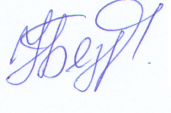 __________  Н.В. Безрукова « _10_ »   2019 г.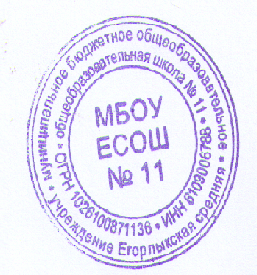 Устраивала ли Вас и Вашего ребёнка наша школа и обучение в ней?Да -90% Почему (несколько вариантов ответов)?Хорошая атмосфера и дружный класс  Квалифицированный педагогический состав Хорошая материально-техническая базаШкольный социумТолько несколько опрашиваемых отметили, что в школе не очень хорошо организована внеурочная и внеклассная работа с детьми. Нужно изменить досуг и культурную жизнь школьников.Удовлетворенность дополнительным образованием в школе-70%Устраивала ли Вас и Вашего ребёнка наша школа и обучение в ней?Да -90% Все родители отметили, что педагоги на уроках используют современные технические средства обученияТолько несколько опрашиваемых отметили, что в школе не очень хорошо организована внеурочная и внеклассная работа с детьми. Нужно изменить досуг и культурную жизнь школьников.Удовлетворенность дополнительным образованием в школе-70%Устраивала ли Вас и Вашего ребёнка наша школа и обучение в ней?Да -90% 70% родителей учащихся 11-х классов отметили, что школа для решения задач обучения и воспитания удачно сотрудничает с другими организациями, учреждениямиТолько несколько опрашиваемых отметили, что в школе не очень хорошо организована внеурочная и внеклассная работа с детьми. Нужно изменить досуг и культурную жизнь школьников.Удовлетворенность дополнительным образованием в школе-70%Устраивала ли Вас организация питания в школе Да 45%Родители выдвигают требования в организации горячего питания для детейУчаствовали ли Вы в жизни школы?Да - 60%Каким образом?Работа в составе родительского комитета класса, школы, участвовала в организации классных мероприятий-50%Участие в родительских собраниях, консультации с классным руководителем -70%Как вы относитесь к новой системе оценки результатов школьного образования (ЕГЭ, ОГЭ)?Положительно, но можно улучшить80% (родители 11-х классов)50% (родители 9-х классов)            Отрицательно20%50%Пользовался ли Ваш ребёнок услугами репетитора?Да - 80% родителей выпускников11-х классовфизика, история, единично - математика, английский языкПочему? Не хватает знаний по предмету, нужны высокие баллы ЕГЭ,Пожелание увеличить количество часов на платные дополнительные услуги по подготовкеПользовался ли Ваш ребёнок услугами репетитора?Да - 40% родителей девятиклассниковматематика, русский язык, физика, английскийПочему? Не хватает знаний по предмету, нужны высокие баллы ЕГЭ,Пожелание увеличить количество часов на платные дополнительные услуги по подготовкеС каким учителем, по Вашему мнению, ребёнку интереснее и комфортнее на уроках. С учителем с большим стажем – 81%С молодым специалистом – 19%Хорошо с тем учителем, который может найти контакт с детьми, а это не зависит от стажа и кто видит личность в моём ребёнкеУ моего ребёнка складываются в основном нормальные отношения с учителями-100%Большинство педагогов являются авторитетом для учащихся в школе – 70%-90% (да, трудно сказать)Педагоги учитывают индивидуальные особенности моего ребёнка-50% - 80% (да, трудно сказать)Учителя прислушиваются к мнению родителей и детей и учитывают его – 60%-90% (да, трудно сказать)Современный учитель, это-Квалифицированный специалист, знающий свой предмет и умеющий просто, понятно подать информацию, умеющий просто и понятно объяснить учебный материал, способный работать в условиях перемен и выстраивать коммуникацию с учениками и родителями, личность, способная успешно, профессионально работать в условиях переменЧеловек, преданный делу и своим ученикамВ нашей школе работает хорошо подобранный педагогический коллектив-80%Родители всегда могут обратиться в школу за квалифицированным советом и консультацией к администрации ОУ, классному руководителю, психологу-90%Классный руководитель своевременно информирует родителей об успеваемости ребёнка -100%, педагоги, работающие в классе-70%В современной школе основной акцент должен делаться на:Развитие личности ребёнка, формировании ребёнка адаптироваться в различных жизненных ситуациях, умения проектировать и мыслить системно, добывать знания самостоятельно и на получение качественного образованияОбразовательный процесс в школе ориентирован на развитие личности ребенка – 80%Управление школой, которое осуществляет администрация, способствует улучшению образовательного процесса – 90%Школа имеет положительную репутацию среди родителей, работников образованияДА -80%2016-20172017 – 2018Всего: 172152полных107112неполных40140многодетных2734опекаемых13малообеспеченных3569детей инвалидов57родителей инвалидов65дети, стоящие на учете в КДН и ЗП12дети, стоящие на внутришкольном учете24неблагополучных семей43№ п/пКлассы1 смена1 класс, 3 класс, 5 класс; 7 класс, 8 класс; 9 класс; 10 класс;11 класс.2 смена2 класс, 4 класс; 6 класс.КлассУченикиУченикиУченикиУченикиУченикиУченикиУченикиУченикиУченикиУченикиУченикиСр. баллОбщий % кач. зн.КлассВсегоОтличникиОтличникиОтличникиХорошистыХорошистыУспевающиеУспевающиеНеуспевающиеНеуспевающиеНеуспевающиеСр. баллОбщий % кач. зн.КлассВсегоВсего%ФИОВсего%Всего%Всего%ФИОСр. баллОбщий % кач. зн.2 21314,29Гузенный И. 
Федоренко Д. 
Чужиков Н. 1152,38733,33004,2766,672-и 10000110000302 Параллель2237,141126,19866,66003,6463,643 2129,52Андрусенко М. 
Натопта Е. 1047,62942,85004,2157,143 Параллель2129,521047,62942,85004,2157,144 16318,75Гвоздиков К. 
Евсеева В. 
Кучерова С. 637,5637,516,25Николаев З. 4,2456,254 Параллель16318,75637,5637,516,254,2456,251 Ступень59811,82737,1234912,084,0359,325 17529,41Колесникова В. 
Костыря Д. 
Ненашева А. 
Сарафанникова В. 
Улевский Д. 423,52847,06004,4252,945-и 100001100003,8605 Параллель18514,7411,76973,53004,14506 20006301260210Натробин А. 
Шантуров А. 4,02306 Параллель200063012602104,02307 11327,27Громчаков Д. 
Кононыхин А. 
Селиванов И. 19,09654,5519,09Сорокин В. 4,1436,367-и 100001100004,1407-к 100001100003,2207-л 100001100003,1707 Параллель1436,8212,27988,6412,273,6728,578 1815,56Морозова Я. 633,331055,5615,56Кияшко В. 3,8938,898-и 0----------8 Параллель1815,56633,331055,5615,563,8938,899 18316,67Кожухарова Е. 
Ошмарина А. 
Припутень А. 316,671055,56211,11Беспалов Р. 
Кияшко А. 3,7633,339 Параллель18316,67316,671055,56211,113,7633,332 Ступень88128,752018,815066,6665,793,936,3610 6116,67Якушина Ю. 233,33350004,385010 Параллель6116,67233,33350004,385011 6233,33Туманова С. 
Улевский С. 350116,67004,583,3311 Параллель6233,33350116,67004,583,333 Ступень12325541,66433,34004,4466,67Школа1592315,185232,527749,6772,624,1247,17        предметкласс4 кл, конец уч.г.4 кл, конец уч.г.4 кл, конец уч.г.4 кл, конец уч.г.5 класс5 класс5 класс5 класс5 класс5 класс5 класс5 класс5 класс5 класс5 класс5 класс5 класс5 класс5 класс5 класс        предметкласс4 кл, конец уч.г.4 кл, конец уч.г.4 кл, конец уч.г.4 кл, конец уч.г.1 четверть1 четверть1 четверть1 четверть2 четверть2 четверть2 четверть2 четверть3 четверть3 четверть3 четверть3 четвертьконец годаконец годаконец годаконец года        предметклассусп-стьусп-стькач-вокач-воусп-стьусп-стькач-вокач-воусп-стьусп-стькач-вокач-воусп-стьусп-стькач-вокач-воусп-стьусп-стькач-вокач-во        предметклассчел%чел%чел%чел%чел%чел%чел%чел%чел%чел%Рус. языка221001255229662223100730239683324100833Рус. языкб221001359251001560251001144251001144251001560Рус. языкв1810011612510011442310093922100104521100943Рус. языкг251001144241001250251001560251001456Лит-раа2210018822296177423100146123961146241001667Лит-раб2210018902510022882510025100251001976251002080Лит-рав181001267251001456231001148221001150211001152Лит-раг251001768241002291251001768251002080Матема22100125523100156523100156523961562241001562Матемб221001672251002080251002288251001872251002080Матемв181001161251001664231001456221001464211001362Матемг251001664241001771251001456251001456По классуа221001150198341723100626229142624100625По классуб221001254251001352251001248251001144251001560По классув181001056249283223100730219573221100733По классуг249662424100833239283225100832                                    уровеньвысокийвысокийсреднийсреднийнизкийнизкий«нулевой»«нулевой»                                    уровеньчел%чел%чел%ч%Познавательные УУДСформированность умения проводить классификацию по заданным критериям, устанавливать аналогии под руководством учителя3264%1836%----Сформированность умения анализировать объекты с заданным и признаками с выделением существенных и несущественных признаков3264%1836%----Сформированность умения проводить сравнение, сериацию по заданным критериям, устанавливать аналогии под руководством учителя 3570%1530%----Сформированность умения обобщать, строить рассуждения под руководством учителя3060%2040%----Сформированность умения под руководством учителя проводить по образцу контроль и оценку хода и результатов выполнения учебного задания2346%2244%510%--Сформированность основ смыслового восприятия художественных и познавательных сообщений, выделения существенной информации из сообщений разных видов.2958%2040%12%--Сформированность умения строить сообщения в устной и письменной форме;умения осуществлять поиск и выделять необходимую информацию для выполнения учебных заданий под руководством учителя;2958%2142%----Регулятивные УУДСформированность умения работать в парах, группах, фронт.3672%1326%12%--Сформированность умения принимать и сохранять учебную задачу, в сотрудничестве с учителем учитывать выделенные ориентиры действия в новом учебном материале3570%1428%12%--Сформированность умения в сотрудничестве с учителем планировать свои действия в соответствии с поставленной задачей, учитывать установленные учителем правила в планировании способа решения задачи.2448%2346%36%--Сформированность умения в сотрудничестве с учителем осуществлять итоговый и пошаговый контроль по результату действия.2346%2244%510%--Сформированность умения в сотрудничестве с учителем оценивать правильность выполнения действия на уровне соответствия результата заданным требованиям.4488%612%----Сформированность умения в сотрудничестве с учителем вносить необходимые коррективы в действие после его завершения на основе его оценки и учёта характера сделанных ошибок.2754%1938%48%--Коммуникативные УУДСформированность умений в соответствии с коммуникативными ситуациями использовать речевые средства для монологического высказывания и диалогической формы коммуникации2958%1530%612%--Сформированность умений определять цели и способы собственной деятельности под руководством учителя.3672%1122%36%--Сформированность умений учитывать разные мнения и стремления к координации различных позиций в сотрудничестве под руководством учителя3672%1326%12%--Сформированность способности учитывать существование у людей различных точек зрения, в том числе не совпадающих с его собственной, и ориентироваться на позицию партнёра и социально-приемлемые способы поведения в общении и деятельности.3672%1326%12%--КлассыУровниОУУН5 кл6 кл7 кл8 кл9 кл5 – 9 кл10 кл11 кл10 – 11 клОбщий %Интеллектуальные уменияИнтеллектуальные уменияИнтеллектуальные уменияИнтеллектуальные уменияИнтеллектуальные уменияИнтеллектуальные уменияИнтеллектуальные уменияИнтеллектуальные уменияИнтеллектуальные уменияИнтеллектуальные уменияИнтеллектуальные умениянизкий20221915101705310средний50413648284138514543высокий30374537624262445247Организационные уменияОрганизационные уменияОрганизационные уменияОрганизационные уменияОрганизационные уменияОрганизационные уменияОрганизационные уменияОрганизационные уменияОрганизационные уменияОрганизационные уменияОрганизационные умениянизкий211623224170329средний48373346354053655950высокий31474532614347323941Коммуникативные уменияКоммуникативные уменияКоммуникативные уменияКоммуникативные уменияКоммуникативные уменияКоммуникативные уменияКоммуникативные уменияКоммуникативные уменияКоммуникативные уменияКоммуникативные уменияКоммуникативные умениянизкий18148156120006средний58344050264234464041высокий24525235684666546053Ф.И.О. выпускникаБаллы по предметамБаллы по предметамБаллы по предметамБаллы по предметамБаллы по предметамБаллы по предметамБаллы по предметамФ.И.О. выпускникаРусский языкМатематика (база)Математика (профиль)ФизикаОбществознаниеИнформатике и ИКТАнглийский языкГрошев А. В.66445-51--Залипаев Ф.О.87539-56--Моргунова П. С.54327-42--Туманова С.В.85433-65--Улевский С.А.9157670607770Худяков И.А.6244549---Минимальный порог 44-274240Средний балл по СОШ7444460567770Средний балл по району6944344585067№ п/пФ.И.ОПредмет / оценкаПредмет / оценкаПредмет / оценкаПредмет / оценкаПредмет / оценкаПредмет / оценкаПредмет / оценкаПредмет / оценкаПредмет / оценкаПредмет / оценкаПредмет / оценка№ п/пФ.И.ОАнглийский языкРусский языкОбществознаниеИнформатика и ИКТБиологияФизикаМатематикаХимияИсторияГеографияЛитератураБеспалов Руслан  -2--2-2--2-Галицкий Даниил -333--3----Дереза Николай -3----3----Друзьев Кирилл -533--2/3----Кожухарова Елизавета -55---5---4Кияшко Александр -224--2 ----Марусенко Анна -3-3--43---Наконечная Анастасия -4-33-3----Ошмарина Алина -55---5-5--Припутень Андрей 55---55----Савенко Алина         -3--4-34---Скобельская Карина -333--3----Сорокин Роман -33---3--4-Старшенко Сергей -3-5-54----Фириченков Игорь -32/33--3----Цыбулькин Дмитрий -333--3----Набиев Даниил -4--4-33---Васильченко Тимур -434--4----11810104218312154333533534444444444442016 г.2017 г.2018 г.122№Ф.И.О.Учреждение дополнительного образования, тема курсов.1Безрукова Наталья ВасильевнаГБУ  ДПО РО «РИПК и ППРО» по программе дополнительного профессионального образования по проблеме: «Формирование внутренней системы оценки качества образования ОУ в условиях ВПР, НИКО, ГИА»27.10.20172Лиховидова Валентина Владимировна  ГБУ  ДПО РО «РИПК и ППРО» по программе дополнительного профессионального образования  «Педагогика и методика начального образования»по проблеме: «Современные программы и педагогические технологии обучения младших школьников в условиях реализации ФГОС»  23.03.2018г.Всероссийский научно-образовательный центр «Современные образовательные технологии»  по программе дополнительного профессионального образования  «Основы религиозных культур и светской этики. Современные методики преподавания в соответствии с ФГОС общего образования» 07.07.2018г.   3Котова Людмила Александровна ГБУ  ДПО РО «РИПК и ППРО» по программе дополнительного профессионального образования по проблеме: «Формирование внутренней системы оценки качества образования ОУ в условиях ВПР, НИКО, ГИА»27.10.2017Федеральное государственное бюджетное образовательное учреждение высшего образования «Псковский государственный университет» по программе «Организация образования обучающихся с выраженным нарушением интеллекта, с тяжелыми множественными нарушениями  развития»26.02.2018г.4Дубинец Татьяна ВасильевнаГБУ  ДПО РО «РИПК и ППРО» по программе дополнительного профессионального образования по проблеме: «Русский язык и литература» по проблеме: «Система оценивания, инструментарий диагностики уровня достижений обучающихся на ВПР, ГИА в контексте ФГОС» 27.10.2017г. ООО «Инфоурок»  по программе  повышения квалификации «Психолого-педагогические аспекты инклюзивного образования в условиях ФГОС»   18.04.2018г.5Шаповалова Людмила АлексеевнаГБУ  ДПО РО «РИПК и ППРО» по программе дополнительного профессионального образования  «Математика» по проблеме: «Демократизация образовательных отношений в урочное и во внеурочное время по математике в логике ФГОС» 20.04.2018г. Частное образовательное учреждение дополнительного профессионального образования «Институт переподготовки и повышения квалификации»  в г Новочеркасске по программе  дополнительного профессионального образования «Создание коррекционно-развивающей среды для детей с ограниченными возможностями здоровья в условиях инклюзивного образования в соответствии с ФГОС»   17.04.2018г.  6Григорьева Олеся ВладимировнаГБУ  ДПО РО «РИПК и ППРО»по программе дополнительного профессионального образования «Иностранный язык»по проблеме: ФГОС: современные российские УМК по ИЯ как содержательно-смысловая основа развития и воспитания личности гражданина России (на уроке и во внеурочной деятельности)16.03.2018 г. Частное образовательное учреждение дополнительного профессионального образования «Институт переподготовки и повышения квалификации»  в г Новочеркасске по дополнительной профессиональной программе: Создание коррекционно-развивающей среды для детей с ограниченными возможностями здоровья в условиях инклюзивного образования в соответствии с ФГОС.12.06.2018 г.7Кучмасова Светлана АлексеевнаГБУ  ДПО РО «РИПК и ППРО» по программе дополнительного профессионального образования  «Педагогика и методика начального образования»по проблеме: «Современные программы и педагогические технологии обучения младших школьников в условиях реализации ФГОС»  23.03.2018г.ГБУ  ДПО РО «РИПК и ППРО»  по программе дополнительного профессионального образования 8ТелегинГеннадийСеменовичЧастное образовательное учреждение дополнительного профессионального образования «Институт переподготовки и повышения квалификации» в г Новочеркасскепо дополнительной профессиональной программе: Методика преподавания географии в соответствии с ФГОС.12.05.2018 г.ООО Учебный центр «Профессионал»по программе  повышения квалификации «Педагог дополнительного образования: современные подходы к профессиональной деятельности» 26.04.2017 г.9Джамалова Фаина ХидирнабиевнаООО «Инфоурок»по программе повышения квалификации «Организация работы с обучающимися с ограниченными возможностями здоровья (ОВЗ) в соответствии с ФГОС»01.08.201810Васильченко Ирина ВикторовнаГБУ ДПО РО «РИПК и ППРО» по программе дополнительного профессионального образования  «Педагогика и методика начального образования» по проблеме: «Управление качеством начального образования в условиях реализации ФГОС НОО» 26.02.2018г.11Латарцева Валерия СергеевнаЧастное образовательное учреждение дополнительного профессионального образования «Институт переподготовки и повышения квалификации»  в г. Новочеркасскепо дополнительной профессиональной программе Педагогическая деятельность в дополнительном образовании в соответствии с ФГОС19.03.2017г.12Душина Людмила АлександровнаГБУ ДПО РО «РИПК и ППРО» по программе дополнительного профессионального образования  «Математика» по проблеме: «Демократизация образовательных отношений в урочное и во внеурочное время по математике в логике ФГОС» 20.04.2018г.ООО «Инфоурок» по программе повышения квалификации «Специфика преподавания информатики в начальных классах с учетом ФГОС НОО»23.05.2018г.13Поплавская Наталья ГеннадьевнаГБУ  ДПО РО «РИПК и ППРО»по программе дополнительного профессионального образования «Иностранный язык»по проблеме: ФГОС: современные российские УМК по ИЯ как содержательно-смысловая основа развития и воспитания личности гражданина России (на уроке и во внеурочной деятельности)16.03.2018 г.Частное образовательное учреждение дополнительного профессионального образования «Институт переподготовки и повышения квалификации»  в г Новочеркасске по дополнительной профессиональной программе: Создание коррекционно-развивающей среды для детей с ограниченными возможностями здоровья в условиях инклюзивного образования в соответствии с ФГОС.14.04.2018 г.14Кислица Елена ЮрьевнаГБУ ДПО РО «РИПК и ППРО» по программе дополнительного профессионального образования  «Инновационные практики обучения русскому языку и литературе в поликультурном пространстве» по проблеме: Проектирование содержания обучения русскому языку и литературе в поликультурном образовательном пространстве в условиях реализации ФГОС» 24.06.2017г. ООО «Инфоурок»по программе  повышения квалификации «Психолого-педагогические аспекты инклюзивного образования в условиях ФГОС»  25.04.2018г.15Глазунова Светлана ВикторовнаГБУ  ДПО РО «РИПК и ППРО» по программе дополнительного профессионального образования  «Педагогика и методика начального образования»по проблеме: «Управление качеством начального образования в условиях реализации  ФГОС НОО»  26.02.2018г.ООО «Столичный учебный центр» по программе повышения квалификации «Шахматы: Методика преподавания курса в общеобразовательных организациях в рамках ФГОС НОО»31.01.201816Кулинич Аксана АлексеевнаООО «Столичный учебный центр» по программе повышения квалификации «Шахматы: Методика преподавания курса в общеобразовательных организациях в рамках ФГОС НОО»31.01.2018ООО  «Инфоурок» по программе повышения квалификации «Психолого-педагогические аспекты инклюзивного образования в условиях реализации ФГОС»11.04.201817Чуянова Ирина ЮрьевнаНегосударственное образовательное частное учреждение дополнительного профессионального образования «Краснодарский многопрофильный институт дополнительного образования»по дополнительной профессиональной программе: Современные методики работы в образовательных организациях с лицами с ограниченными возможностями здоровья (ОВЗ) в условиях реализации ФГОС24.10.201818Меняйло Ирина ИвановнаЧастное образовательное учреждение дополнительного профессионального образования «Институт переподготовки и повышения квалификации»по дополнительной профессиональной программе: Создание коррекционно-развивающей среды для детей с ограниченными возможностями здоровья в условиях инклюзивного образования в соответствии с ФГОС.09.05.2018 г.